Aanvraag van de goedkeuring van een update of upgrade van een digitaal toestel met typetoelating voor het Vlaams bevolkingsonderzoek naar borstkankerAanvraag van de goedkeuring van een update of upgrade van een digitaal toestel met typetoelating voor het Vlaams bevolkingsonderzoek naar borstkankerAanvraag van de goedkeuring van een update of upgrade van een digitaal toestel met typetoelating voor het Vlaams bevolkingsonderzoek naar borstkankerAanvraag van de goedkeuring van een update of upgrade van een digitaal toestel met typetoelating voor het Vlaams bevolkingsonderzoek naar borstkankerAanvraag van de goedkeuring van een update of upgrade van een digitaal toestel met typetoelating voor het Vlaams bevolkingsonderzoek naar borstkankerAanvraag van de goedkeuring van een update of upgrade van een digitaal toestel met typetoelating voor het Vlaams bevolkingsonderzoek naar borstkankerAanvraag van de goedkeuring van een update of upgrade van een digitaal toestel met typetoelating voor het Vlaams bevolkingsonderzoek naar borstkankerAanvraag van de goedkeuring van een update of upgrade van een digitaal toestel met typetoelating voor het Vlaams bevolkingsonderzoek naar borstkankerAanvraag van de goedkeuring van een update of upgrade van een digitaal toestel met typetoelating voor het Vlaams bevolkingsonderzoek naar borstkankerAanvraag van de goedkeuring van een update of upgrade van een digitaal toestel met typetoelating voor het Vlaams bevolkingsonderzoek naar borstkankerAanvraag van de goedkeuring van een update of upgrade van een digitaal toestel met typetoelating voor het Vlaams bevolkingsonderzoek naar borstkankerAanvraag van de goedkeuring van een update of upgrade van een digitaal toestel met typetoelating voor het Vlaams bevolkingsonderzoek naar borstkankerAanvraag van de goedkeuring van een update of upgrade van een digitaal toestel met typetoelating voor het Vlaams bevolkingsonderzoek naar borstkankerAanvraag van de goedkeuring van een update of upgrade van een digitaal toestel met typetoelating voor het Vlaams bevolkingsonderzoek naar borstkankerAanvraag van de goedkeuring van een update of upgrade van een digitaal toestel met typetoelating voor het Vlaams bevolkingsonderzoek naar borstkankerAanvraag van de goedkeuring van een update of upgrade van een digitaal toestel met typetoelating voor het Vlaams bevolkingsonderzoek naar borstkankerAanvraag van de goedkeuring van een update of upgrade van een digitaal toestel met typetoelating voor het Vlaams bevolkingsonderzoek naar borstkankerAanvraag van de goedkeuring van een update of upgrade van een digitaal toestel met typetoelating voor het Vlaams bevolkingsonderzoek naar borstkankerAanvraag van de goedkeuring van een update of upgrade van een digitaal toestel met typetoelating voor het Vlaams bevolkingsonderzoek naar borstkankerAanvraag van de goedkeuring van een update of upgrade van een digitaal toestel met typetoelating voor het Vlaams bevolkingsonderzoek naar borstkankerAanvraag van de goedkeuring van een update of upgrade van een digitaal toestel met typetoelating voor het Vlaams bevolkingsonderzoek naar borstkankerAanvraag van de goedkeuring van een update of upgrade van een digitaal toestel met typetoelating voor het Vlaams bevolkingsonderzoek naar borstkankerAanvraag van de goedkeuring van een update of upgrade van een digitaal toestel met typetoelating voor het Vlaams bevolkingsonderzoek naar borstkankerAanvraag van de goedkeuring van een update of upgrade van een digitaal toestel met typetoelating voor het Vlaams bevolkingsonderzoek naar borstkankerAanvraag van de goedkeuring van een update of upgrade van een digitaal toestel met typetoelating voor het Vlaams bevolkingsonderzoek naar borstkankerAanvraag van de goedkeuring van een update of upgrade van een digitaal toestel met typetoelating voor het Vlaams bevolkingsonderzoek naar borstkankerAanvraag van de goedkeuring van een update of upgrade van een digitaal toestel met typetoelating voor het Vlaams bevolkingsonderzoek naar borstkankerZG-01-150121////////////////////////////////////////////////////////////////////////////////////////////////////////////////////////////////////////////////////////////////////////////////////////////////////////////////////////////////////////////////////////////////////////////////////////////////////////////////////////////////////////////////////////////////////////////////////////////////////////////////////////////////////////////////////////////////////////////////////////////////////////////////////////////////////////////////////////////////////////////////////////////////////////////////////////////////////////////////////////////////////////////////////////////////////////////////////////////////////////////////////////////////////////////////////////////////////////////////////////////////////////////////////////////////////////////////////////////////////////////////////////////////////////////////////////////////////////////////////////////////////////////////////////////////////////////////////////////////////////////////////////////////////////////////////////////////////////////////////////////////////////////////////////////////////////////////////////////////////////////////////////////////////////////////////////////////////////////////////////////////////////////////////////////////////////////////////////////////////////////////////////////////////////////////////////////////////////////////////////////////////////////////////////////////////////////////////////////////////////////////////////////////////////////////////////////////////////////////////////////////////////////////////////////////////////////////////////////////////////////////////////////////////////////////////////////////////////////////////////////////////////////////////////////////////////////////////////////////////////////////////////////////////////////////////////////////////////////////////////////////////////////////////////////////////////////////////////////////////////////////////////////////////////////////////////////////////////////////////////////////////////////////////////////////////////////////////////////////////////////////////////////////////////////////////////////////////////////////////////////////////////////////////////////////////////////////////////////////////////////////////////////////////////////////////////////////////////////////////////////////////////////////////////////////////////////////////////////////////////////////////////////////////////////////////////////////////////////////////////////////////////////////////////////////////////////////////////////////////////////////////////////////////////////////////////////////////////////////////////////////////////////////////////////////////////////////////////////////////////////////////////////////////////////////////////////////////////////////////////////////////////////////////////////////////////////////////////////////////////////////////////////////////////////////////////////////////////////////////////////////////////////////////////////////////////////////////////////////////////////////////////////////////////////////////////////////////////////////////////////////////////////////////////////////////////////////////////////////////////////////////////////////////////////////////////////////////////////////////////////////////////////////////////////////////////////////////////////////////////////////////////////////////////////////////////////////////////////////////////////////////////////////////////////////////////////////////////////////////////////////////////////////////////////////////////////////////////////////////////////////////////////////////////////////////////////////////////////////////////////////////////////////////////////////////////////////////////////////////////////////////////////////////////////////////////////////////////////////////////////////////////////////////////////////////////////////////////////////////////////////////////////////////////////////////////////////////////////////////////////////////////////////////////////////////////////////////////////////////////////////////////////////////////////////////////////////////////////////////////////////////////////////////////////////////////////////////////////////////////////////////////////////////////////////////////////////////////////////////////////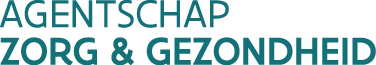 Afdeling PreventieKoning Albert II-laan 35 bus 33, 1030 BRUSSELT 02 553 09 01 – F 02 553 36 90preventievegezondheidszorg@zorg-en-gezondheid.bewww.zorg-en-gezondheid.beAfdeling PreventieKoning Albert II-laan 35 bus 33, 1030 BRUSSELT 02 553 09 01 – F 02 553 36 90preventievegezondheidszorg@zorg-en-gezondheid.bewww.zorg-en-gezondheid.beAfdeling PreventieKoning Albert II-laan 35 bus 33, 1030 BRUSSELT 02 553 09 01 – F 02 553 36 90preventievegezondheidszorg@zorg-en-gezondheid.bewww.zorg-en-gezondheid.beAfdeling PreventieKoning Albert II-laan 35 bus 33, 1030 BRUSSELT 02 553 09 01 – F 02 553 36 90preventievegezondheidszorg@zorg-en-gezondheid.bewww.zorg-en-gezondheid.beAfdeling PreventieKoning Albert II-laan 35 bus 33, 1030 BRUSSELT 02 553 09 01 – F 02 553 36 90preventievegezondheidszorg@zorg-en-gezondheid.bewww.zorg-en-gezondheid.beAfdeling PreventieKoning Albert II-laan 35 bus 33, 1030 BRUSSELT 02 553 09 01 – F 02 553 36 90preventievegezondheidszorg@zorg-en-gezondheid.bewww.zorg-en-gezondheid.beAfdeling PreventieKoning Albert II-laan 35 bus 33, 1030 BRUSSELT 02 553 09 01 – F 02 553 36 90preventievegezondheidszorg@zorg-en-gezondheid.bewww.zorg-en-gezondheid.beAfdeling PreventieKoning Albert II-laan 35 bus 33, 1030 BRUSSELT 02 553 09 01 – F 02 553 36 90preventievegezondheidszorg@zorg-en-gezondheid.bewww.zorg-en-gezondheid.beAfdeling PreventieKoning Albert II-laan 35 bus 33, 1030 BRUSSELT 02 553 09 01 – F 02 553 36 90preventievegezondheidszorg@zorg-en-gezondheid.bewww.zorg-en-gezondheid.beAfdeling PreventieKoning Albert II-laan 35 bus 33, 1030 BRUSSELT 02 553 09 01 – F 02 553 36 90preventievegezondheidszorg@zorg-en-gezondheid.bewww.zorg-en-gezondheid.beAfdeling PreventieKoning Albert II-laan 35 bus 33, 1030 BRUSSELT 02 553 09 01 – F 02 553 36 90preventievegezondheidszorg@zorg-en-gezondheid.bewww.zorg-en-gezondheid.beAfdeling PreventieKoning Albert II-laan 35 bus 33, 1030 BRUSSELT 02 553 09 01 – F 02 553 36 90preventievegezondheidszorg@zorg-en-gezondheid.bewww.zorg-en-gezondheid.beAfdeling PreventieKoning Albert II-laan 35 bus 33, 1030 BRUSSELT 02 553 09 01 – F 02 553 36 90preventievegezondheidszorg@zorg-en-gezondheid.bewww.zorg-en-gezondheid.beAfdeling PreventieKoning Albert II-laan 35 bus 33, 1030 BRUSSELT 02 553 09 01 – F 02 553 36 90preventievegezondheidszorg@zorg-en-gezondheid.bewww.zorg-en-gezondheid.beAfdeling PreventieKoning Albert II-laan 35 bus 33, 1030 BRUSSELT 02 553 09 01 – F 02 553 36 90preventievegezondheidszorg@zorg-en-gezondheid.bewww.zorg-en-gezondheid.beAfdeling PreventieKoning Albert II-laan 35 bus 33, 1030 BRUSSELT 02 553 09 01 – F 02 553 36 90preventievegezondheidszorg@zorg-en-gezondheid.bewww.zorg-en-gezondheid.beAfdeling PreventieKoning Albert II-laan 35 bus 33, 1030 BRUSSELT 02 553 09 01 – F 02 553 36 90preventievegezondheidszorg@zorg-en-gezondheid.bewww.zorg-en-gezondheid.beAfdeling PreventieKoning Albert II-laan 35 bus 33, 1030 BRUSSELT 02 553 09 01 – F 02 553 36 90preventievegezondheidszorg@zorg-en-gezondheid.bewww.zorg-en-gezondheid.beAfdeling PreventieKoning Albert II-laan 35 bus 33, 1030 BRUSSELT 02 553 09 01 – F 02 553 36 90preventievegezondheidszorg@zorg-en-gezondheid.bewww.zorg-en-gezondheid.beAfdeling PreventieKoning Albert II-laan 35 bus 33, 1030 BRUSSELT 02 553 09 01 – F 02 553 36 90preventievegezondheidszorg@zorg-en-gezondheid.bewww.zorg-en-gezondheid.beAfdeling PreventieKoning Albert II-laan 35 bus 33, 1030 BRUSSELT 02 553 09 01 – F 02 553 36 90preventievegezondheidszorg@zorg-en-gezondheid.bewww.zorg-en-gezondheid.beAfdeling PreventieKoning Albert II-laan 35 bus 33, 1030 BRUSSELT 02 553 09 01 – F 02 553 36 90preventievegezondheidszorg@zorg-en-gezondheid.bewww.zorg-en-gezondheid.beAfdeling PreventieKoning Albert II-laan 35 bus 33, 1030 BRUSSELT 02 553 09 01 – F 02 553 36 90preventievegezondheidszorg@zorg-en-gezondheid.bewww.zorg-en-gezondheid.beAfdeling PreventieKoning Albert II-laan 35 bus 33, 1030 BRUSSELT 02 553 09 01 – F 02 553 36 90preventievegezondheidszorg@zorg-en-gezondheid.bewww.zorg-en-gezondheid.beAfdeling PreventieKoning Albert II-laan 35 bus 33, 1030 BRUSSELT 02 553 09 01 – F 02 553 36 90preventievegezondheidszorg@zorg-en-gezondheid.bewww.zorg-en-gezondheid.beIn te vullen door de behandelende afdelingontvangstdatumIn te vullen door de behandelende afdelingontvangstdatumIn te vullen door de behandelende afdelingontvangstdatumAfdeling PreventieKoning Albert II-laan 35 bus 33, 1030 BRUSSELT 02 553 09 01 – F 02 553 36 90preventievegezondheidszorg@zorg-en-gezondheid.bewww.zorg-en-gezondheid.beAfdeling PreventieKoning Albert II-laan 35 bus 33, 1030 BRUSSELT 02 553 09 01 – F 02 553 36 90preventievegezondheidszorg@zorg-en-gezondheid.bewww.zorg-en-gezondheid.beAfdeling PreventieKoning Albert II-laan 35 bus 33, 1030 BRUSSELT 02 553 09 01 – F 02 553 36 90preventievegezondheidszorg@zorg-en-gezondheid.bewww.zorg-en-gezondheid.beAfdeling PreventieKoning Albert II-laan 35 bus 33, 1030 BRUSSELT 02 553 09 01 – F 02 553 36 90preventievegezondheidszorg@zorg-en-gezondheid.bewww.zorg-en-gezondheid.beAfdeling PreventieKoning Albert II-laan 35 bus 33, 1030 BRUSSELT 02 553 09 01 – F 02 553 36 90preventievegezondheidszorg@zorg-en-gezondheid.bewww.zorg-en-gezondheid.beAfdeling PreventieKoning Albert II-laan 35 bus 33, 1030 BRUSSELT 02 553 09 01 – F 02 553 36 90preventievegezondheidszorg@zorg-en-gezondheid.bewww.zorg-en-gezondheid.beAfdeling PreventieKoning Albert II-laan 35 bus 33, 1030 BRUSSELT 02 553 09 01 – F 02 553 36 90preventievegezondheidszorg@zorg-en-gezondheid.bewww.zorg-en-gezondheid.beAfdeling PreventieKoning Albert II-laan 35 bus 33, 1030 BRUSSELT 02 553 09 01 – F 02 553 36 90preventievegezondheidszorg@zorg-en-gezondheid.bewww.zorg-en-gezondheid.beAfdeling PreventieKoning Albert II-laan 35 bus 33, 1030 BRUSSELT 02 553 09 01 – F 02 553 36 90preventievegezondheidszorg@zorg-en-gezondheid.bewww.zorg-en-gezondheid.beAfdeling PreventieKoning Albert II-laan 35 bus 33, 1030 BRUSSELT 02 553 09 01 – F 02 553 36 90preventievegezondheidszorg@zorg-en-gezondheid.bewww.zorg-en-gezondheid.beAfdeling PreventieKoning Albert II-laan 35 bus 33, 1030 BRUSSELT 02 553 09 01 – F 02 553 36 90preventievegezondheidszorg@zorg-en-gezondheid.bewww.zorg-en-gezondheid.beAfdeling PreventieKoning Albert II-laan 35 bus 33, 1030 BRUSSELT 02 553 09 01 – F 02 553 36 90preventievegezondheidszorg@zorg-en-gezondheid.bewww.zorg-en-gezondheid.beAfdeling PreventieKoning Albert II-laan 35 bus 33, 1030 BRUSSELT 02 553 09 01 – F 02 553 36 90preventievegezondheidszorg@zorg-en-gezondheid.bewww.zorg-en-gezondheid.beAfdeling PreventieKoning Albert II-laan 35 bus 33, 1030 BRUSSELT 02 553 09 01 – F 02 553 36 90preventievegezondheidszorg@zorg-en-gezondheid.bewww.zorg-en-gezondheid.beAfdeling PreventieKoning Albert II-laan 35 bus 33, 1030 BRUSSELT 02 553 09 01 – F 02 553 36 90preventievegezondheidszorg@zorg-en-gezondheid.bewww.zorg-en-gezondheid.beAfdeling PreventieKoning Albert II-laan 35 bus 33, 1030 BRUSSELT 02 553 09 01 – F 02 553 36 90preventievegezondheidszorg@zorg-en-gezondheid.bewww.zorg-en-gezondheid.beAfdeling PreventieKoning Albert II-laan 35 bus 33, 1030 BRUSSELT 02 553 09 01 – F 02 553 36 90preventievegezondheidszorg@zorg-en-gezondheid.bewww.zorg-en-gezondheid.beAfdeling PreventieKoning Albert II-laan 35 bus 33, 1030 BRUSSELT 02 553 09 01 – F 02 553 36 90preventievegezondheidszorg@zorg-en-gezondheid.bewww.zorg-en-gezondheid.beAfdeling PreventieKoning Albert II-laan 35 bus 33, 1030 BRUSSELT 02 553 09 01 – F 02 553 36 90preventievegezondheidszorg@zorg-en-gezondheid.bewww.zorg-en-gezondheid.beAfdeling PreventieKoning Albert II-laan 35 bus 33, 1030 BRUSSELT 02 553 09 01 – F 02 553 36 90preventievegezondheidszorg@zorg-en-gezondheid.bewww.zorg-en-gezondheid.beAfdeling PreventieKoning Albert II-laan 35 bus 33, 1030 BRUSSELT 02 553 09 01 – F 02 553 36 90preventievegezondheidszorg@zorg-en-gezondheid.bewww.zorg-en-gezondheid.beAfdeling PreventieKoning Albert II-laan 35 bus 33, 1030 BRUSSELT 02 553 09 01 – F 02 553 36 90preventievegezondheidszorg@zorg-en-gezondheid.bewww.zorg-en-gezondheid.beAfdeling PreventieKoning Albert II-laan 35 bus 33, 1030 BRUSSELT 02 553 09 01 – F 02 553 36 90preventievegezondheidszorg@zorg-en-gezondheid.bewww.zorg-en-gezondheid.beAfdeling PreventieKoning Albert II-laan 35 bus 33, 1030 BRUSSELT 02 553 09 01 – F 02 553 36 90preventievegezondheidszorg@zorg-en-gezondheid.bewww.zorg-en-gezondheid.beAfdeling PreventieKoning Albert II-laan 35 bus 33, 1030 BRUSSELT 02 553 09 01 – F 02 553 36 90preventievegezondheidszorg@zorg-en-gezondheid.bewww.zorg-en-gezondheid.beAfdeling PreventieKoning Albert II-laan 35 bus 33, 1030 BRUSSELT 02 553 09 01 – F 02 553 36 90preventievegezondheidszorg@zorg-en-gezondheid.bewww.zorg-en-gezondheid.beAfdeling PreventieKoning Albert II-laan 35 bus 33, 1030 BRUSSELT 02 553 09 01 – F 02 553 36 90preventievegezondheidszorg@zorg-en-gezondheid.bewww.zorg-en-gezondheid.beAfdeling PreventieKoning Albert II-laan 35 bus 33, 1030 BRUSSELT 02 553 09 01 – F 02 553 36 90preventievegezondheidszorg@zorg-en-gezondheid.bewww.zorg-en-gezondheid.beAfdeling PreventieKoning Albert II-laan 35 bus 33, 1030 BRUSSELT 02 553 09 01 – F 02 553 36 90preventievegezondheidszorg@zorg-en-gezondheid.bewww.zorg-en-gezondheid.beAfdeling PreventieKoning Albert II-laan 35 bus 33, 1030 BRUSSELT 02 553 09 01 – F 02 553 36 90preventievegezondheidszorg@zorg-en-gezondheid.bewww.zorg-en-gezondheid.beAfdeling PreventieKoning Albert II-laan 35 bus 33, 1030 BRUSSELT 02 553 09 01 – F 02 553 36 90preventievegezondheidszorg@zorg-en-gezondheid.bewww.zorg-en-gezondheid.beAfdeling PreventieKoning Albert II-laan 35 bus 33, 1030 BRUSSELT 02 553 09 01 – F 02 553 36 90preventievegezondheidszorg@zorg-en-gezondheid.bewww.zorg-en-gezondheid.beAfdeling PreventieKoning Albert II-laan 35 bus 33, 1030 BRUSSELT 02 553 09 01 – F 02 553 36 90preventievegezondheidszorg@zorg-en-gezondheid.bewww.zorg-en-gezondheid.beAfdeling PreventieKoning Albert II-laan 35 bus 33, 1030 BRUSSELT 02 553 09 01 – F 02 553 36 90preventievegezondheidszorg@zorg-en-gezondheid.bewww.zorg-en-gezondheid.beAfdeling PreventieKoning Albert II-laan 35 bus 33, 1030 BRUSSELT 02 553 09 01 – F 02 553 36 90preventievegezondheidszorg@zorg-en-gezondheid.bewww.zorg-en-gezondheid.beAfdeling PreventieKoning Albert II-laan 35 bus 33, 1030 BRUSSELT 02 553 09 01 – F 02 553 36 90preventievegezondheidszorg@zorg-en-gezondheid.bewww.zorg-en-gezondheid.beAfdeling PreventieKoning Albert II-laan 35 bus 33, 1030 BRUSSELT 02 553 09 01 – F 02 553 36 90preventievegezondheidszorg@zorg-en-gezondheid.bewww.zorg-en-gezondheid.beAfdeling PreventieKoning Albert II-laan 35 bus 33, 1030 BRUSSELT 02 553 09 01 – F 02 553 36 90preventievegezondheidszorg@zorg-en-gezondheid.bewww.zorg-en-gezondheid.beAfdeling PreventieKoning Albert II-laan 35 bus 33, 1030 BRUSSELT 02 553 09 01 – F 02 553 36 90preventievegezondheidszorg@zorg-en-gezondheid.bewww.zorg-en-gezondheid.beAfdeling PreventieKoning Albert II-laan 35 bus 33, 1030 BRUSSELT 02 553 09 01 – F 02 553 36 90preventievegezondheidszorg@zorg-en-gezondheid.bewww.zorg-en-gezondheid.beAfdeling PreventieKoning Albert II-laan 35 bus 33, 1030 BRUSSELT 02 553 09 01 – F 02 553 36 90preventievegezondheidszorg@zorg-en-gezondheid.bewww.zorg-en-gezondheid.beAfdeling PreventieKoning Albert II-laan 35 bus 33, 1030 BRUSSELT 02 553 09 01 – F 02 553 36 90preventievegezondheidszorg@zorg-en-gezondheid.bewww.zorg-en-gezondheid.beAfdeling PreventieKoning Albert II-laan 35 bus 33, 1030 BRUSSELT 02 553 09 01 – F 02 553 36 90preventievegezondheidszorg@zorg-en-gezondheid.bewww.zorg-en-gezondheid.beAfdeling PreventieKoning Albert II-laan 35 bus 33, 1030 BRUSSELT 02 553 09 01 – F 02 553 36 90preventievegezondheidszorg@zorg-en-gezondheid.bewww.zorg-en-gezondheid.beAfdeling PreventieKoning Albert II-laan 35 bus 33, 1030 BRUSSELT 02 553 09 01 – F 02 553 36 90preventievegezondheidszorg@zorg-en-gezondheid.bewww.zorg-en-gezondheid.beAfdeling PreventieKoning Albert II-laan 35 bus 33, 1030 BRUSSELT 02 553 09 01 – F 02 553 36 90preventievegezondheidszorg@zorg-en-gezondheid.bewww.zorg-en-gezondheid.beAfdeling PreventieKoning Albert II-laan 35 bus 33, 1030 BRUSSELT 02 553 09 01 – F 02 553 36 90preventievegezondheidszorg@zorg-en-gezondheid.bewww.zorg-en-gezondheid.beAfdeling PreventieKoning Albert II-laan 35 bus 33, 1030 BRUSSELT 02 553 09 01 – F 02 553 36 90preventievegezondheidszorg@zorg-en-gezondheid.bewww.zorg-en-gezondheid.beAfdeling PreventieKoning Albert II-laan 35 bus 33, 1030 BRUSSELT 02 553 09 01 – F 02 553 36 90preventievegezondheidszorg@zorg-en-gezondheid.bewww.zorg-en-gezondheid.beAfdeling PreventieKoning Albert II-laan 35 bus 33, 1030 BRUSSELT 02 553 09 01 – F 02 553 36 90preventievegezondheidszorg@zorg-en-gezondheid.bewww.zorg-en-gezondheid.beWaarvoor dient deze aanvraag?Op advies van de Vlaamse werkgroep Bevolkingsonderzoek naar borstkanker is afgesproken dat er geen nieuwe typetoelating aangevraagd hoeft te worden als het systeem waarvoor al een typetoelating bestaat, geen fundamentele wijzigingen met impact op de beeldkwaliteit en stralingsdosis heeft ondergaan. De firma moet dat attesteren aan de afgevaardigde van de controleorganisaties in de Vlaamse werkgroep Bevolkingsonderzoek naar borstkanker en aan de afgevaardigde van de pool van radiologen.Waar vindt u meer informatie over dit formulier en over het Vlaams bevolkingsonderzoek naar borstkanker?Meer informatie over het Vlaams bevolkingsonderzoek naar borstkanker en de regelgeving daarover vindt u op www.zorg-en-gezondheid.be. Als u vragen hebt, kunt u ook mailen naar reinhilde.vaneeckhoudt@zorg-en-gezondheid.be of bellen naar 02 553 09 01.Hoe moet u dit formulier indienen?Vul dit formulier in en mail een ondertekende en ingescande versie naar preventievegezondheidszorg@zorg-en-gezondheid.be. In de onderwerpsregel van uw e-mailbericht vermeldt u: ‘Aanvraag goedkeuring update of upgrade van een digitaal toestel’.U kunt het ondertekende formulier ook met de post opsturen naar Reinhilde Van Eeckhoudt op het adres dat bovenaan op dit formulier staat, of faxen naar 02 553 36 90.Wie vult dit formulier in?De rechtspersoon die toestellen voor digitale screeningsmammografie produceert of verkoopt om ze aan te wenden voor het Vlaams bevolkingsonderzoek naar borstkanker, vult dit formulier in.Hoe gaat het verder met uw aanvraag?Uw aanvraag doorloopt de volgende stappen:Het agentschap bezorgt u een ontvangstbevestiging.Het agentschap bezorgt dit formulier aan de afgevaardigde van de controleorganisaties in de Vlaamse werkgroep Bevolkingsonderzoek naar borstkanker en aan de afgevaardigde van de pool van radiologen. Beide afgevaardigden beoordelen de aanvraag en leggen ze ter goedkeuring voor aan de Vlaamse werkgroep. De aanvraag geldt, na goedkeuring door de werkgroep, als typetoelating. Het agentschap bezorgt u de aanvraag die de Vlaamse werkgroep op pagina 3 ondertekend heeft, en plaatst de update of upgrade op www.zorg-en-gezondheid.be.Als de werkgroep de update of upgrade niet goedkeurt, bezorgt het agentschap u de beoordelingen van de afgevaardigden en de Aanvraag van een typetoelating voor een toestel voor digitale screeningsmammografie binnen het Vlaams bevolkingsonderzoek naar borstkanker. U kunt dan een nieuwe aanvraag indienen voor een typetoelating voor uw toestel voor digitale screeningsmammografie.Waarvoor dient deze aanvraag?Op advies van de Vlaamse werkgroep Bevolkingsonderzoek naar borstkanker is afgesproken dat er geen nieuwe typetoelating aangevraagd hoeft te worden als het systeem waarvoor al een typetoelating bestaat, geen fundamentele wijzigingen met impact op de beeldkwaliteit en stralingsdosis heeft ondergaan. De firma moet dat attesteren aan de afgevaardigde van de controleorganisaties in de Vlaamse werkgroep Bevolkingsonderzoek naar borstkanker en aan de afgevaardigde van de pool van radiologen.Waar vindt u meer informatie over dit formulier en over het Vlaams bevolkingsonderzoek naar borstkanker?Meer informatie over het Vlaams bevolkingsonderzoek naar borstkanker en de regelgeving daarover vindt u op www.zorg-en-gezondheid.be. Als u vragen hebt, kunt u ook mailen naar reinhilde.vaneeckhoudt@zorg-en-gezondheid.be of bellen naar 02 553 09 01.Hoe moet u dit formulier indienen?Vul dit formulier in en mail een ondertekende en ingescande versie naar preventievegezondheidszorg@zorg-en-gezondheid.be. In de onderwerpsregel van uw e-mailbericht vermeldt u: ‘Aanvraag goedkeuring update of upgrade van een digitaal toestel’.U kunt het ondertekende formulier ook met de post opsturen naar Reinhilde Van Eeckhoudt op het adres dat bovenaan op dit formulier staat, of faxen naar 02 553 36 90.Wie vult dit formulier in?De rechtspersoon die toestellen voor digitale screeningsmammografie produceert of verkoopt om ze aan te wenden voor het Vlaams bevolkingsonderzoek naar borstkanker, vult dit formulier in.Hoe gaat het verder met uw aanvraag?Uw aanvraag doorloopt de volgende stappen:Het agentschap bezorgt u een ontvangstbevestiging.Het agentschap bezorgt dit formulier aan de afgevaardigde van de controleorganisaties in de Vlaamse werkgroep Bevolkingsonderzoek naar borstkanker en aan de afgevaardigde van de pool van radiologen. Beide afgevaardigden beoordelen de aanvraag en leggen ze ter goedkeuring voor aan de Vlaamse werkgroep. De aanvraag geldt, na goedkeuring door de werkgroep, als typetoelating. Het agentschap bezorgt u de aanvraag die de Vlaamse werkgroep op pagina 3 ondertekend heeft, en plaatst de update of upgrade op www.zorg-en-gezondheid.be.Als de werkgroep de update of upgrade niet goedkeurt, bezorgt het agentschap u de beoordelingen van de afgevaardigden en de Aanvraag van een typetoelating voor een toestel voor digitale screeningsmammografie binnen het Vlaams bevolkingsonderzoek naar borstkanker. U kunt dan een nieuwe aanvraag indienen voor een typetoelating voor uw toestel voor digitale screeningsmammografie.Waarvoor dient deze aanvraag?Op advies van de Vlaamse werkgroep Bevolkingsonderzoek naar borstkanker is afgesproken dat er geen nieuwe typetoelating aangevraagd hoeft te worden als het systeem waarvoor al een typetoelating bestaat, geen fundamentele wijzigingen met impact op de beeldkwaliteit en stralingsdosis heeft ondergaan. De firma moet dat attesteren aan de afgevaardigde van de controleorganisaties in de Vlaamse werkgroep Bevolkingsonderzoek naar borstkanker en aan de afgevaardigde van de pool van radiologen.Waar vindt u meer informatie over dit formulier en over het Vlaams bevolkingsonderzoek naar borstkanker?Meer informatie over het Vlaams bevolkingsonderzoek naar borstkanker en de regelgeving daarover vindt u op www.zorg-en-gezondheid.be. Als u vragen hebt, kunt u ook mailen naar reinhilde.vaneeckhoudt@zorg-en-gezondheid.be of bellen naar 02 553 09 01.Hoe moet u dit formulier indienen?Vul dit formulier in en mail een ondertekende en ingescande versie naar preventievegezondheidszorg@zorg-en-gezondheid.be. In de onderwerpsregel van uw e-mailbericht vermeldt u: ‘Aanvraag goedkeuring update of upgrade van een digitaal toestel’.U kunt het ondertekende formulier ook met de post opsturen naar Reinhilde Van Eeckhoudt op het adres dat bovenaan op dit formulier staat, of faxen naar 02 553 36 90.Wie vult dit formulier in?De rechtspersoon die toestellen voor digitale screeningsmammografie produceert of verkoopt om ze aan te wenden voor het Vlaams bevolkingsonderzoek naar borstkanker, vult dit formulier in.Hoe gaat het verder met uw aanvraag?Uw aanvraag doorloopt de volgende stappen:Het agentschap bezorgt u een ontvangstbevestiging.Het agentschap bezorgt dit formulier aan de afgevaardigde van de controleorganisaties in de Vlaamse werkgroep Bevolkingsonderzoek naar borstkanker en aan de afgevaardigde van de pool van radiologen. Beide afgevaardigden beoordelen de aanvraag en leggen ze ter goedkeuring voor aan de Vlaamse werkgroep. De aanvraag geldt, na goedkeuring door de werkgroep, als typetoelating. Het agentschap bezorgt u de aanvraag die de Vlaamse werkgroep op pagina 3 ondertekend heeft, en plaatst de update of upgrade op www.zorg-en-gezondheid.be.Als de werkgroep de update of upgrade niet goedkeurt, bezorgt het agentschap u de beoordelingen van de afgevaardigden en de Aanvraag van een typetoelating voor een toestel voor digitale screeningsmammografie binnen het Vlaams bevolkingsonderzoek naar borstkanker. U kunt dan een nieuwe aanvraag indienen voor een typetoelating voor uw toestel voor digitale screeningsmammografie.Waarvoor dient deze aanvraag?Op advies van de Vlaamse werkgroep Bevolkingsonderzoek naar borstkanker is afgesproken dat er geen nieuwe typetoelating aangevraagd hoeft te worden als het systeem waarvoor al een typetoelating bestaat, geen fundamentele wijzigingen met impact op de beeldkwaliteit en stralingsdosis heeft ondergaan. De firma moet dat attesteren aan de afgevaardigde van de controleorganisaties in de Vlaamse werkgroep Bevolkingsonderzoek naar borstkanker en aan de afgevaardigde van de pool van radiologen.Waar vindt u meer informatie over dit formulier en over het Vlaams bevolkingsonderzoek naar borstkanker?Meer informatie over het Vlaams bevolkingsonderzoek naar borstkanker en de regelgeving daarover vindt u op www.zorg-en-gezondheid.be. Als u vragen hebt, kunt u ook mailen naar reinhilde.vaneeckhoudt@zorg-en-gezondheid.be of bellen naar 02 553 09 01.Hoe moet u dit formulier indienen?Vul dit formulier in en mail een ondertekende en ingescande versie naar preventievegezondheidszorg@zorg-en-gezondheid.be. In de onderwerpsregel van uw e-mailbericht vermeldt u: ‘Aanvraag goedkeuring update of upgrade van een digitaal toestel’.U kunt het ondertekende formulier ook met de post opsturen naar Reinhilde Van Eeckhoudt op het adres dat bovenaan op dit formulier staat, of faxen naar 02 553 36 90.Wie vult dit formulier in?De rechtspersoon die toestellen voor digitale screeningsmammografie produceert of verkoopt om ze aan te wenden voor het Vlaams bevolkingsonderzoek naar borstkanker, vult dit formulier in.Hoe gaat het verder met uw aanvraag?Uw aanvraag doorloopt de volgende stappen:Het agentschap bezorgt u een ontvangstbevestiging.Het agentschap bezorgt dit formulier aan de afgevaardigde van de controleorganisaties in de Vlaamse werkgroep Bevolkingsonderzoek naar borstkanker en aan de afgevaardigde van de pool van radiologen. Beide afgevaardigden beoordelen de aanvraag en leggen ze ter goedkeuring voor aan de Vlaamse werkgroep. De aanvraag geldt, na goedkeuring door de werkgroep, als typetoelating. Het agentschap bezorgt u de aanvraag die de Vlaamse werkgroep op pagina 3 ondertekend heeft, en plaatst de update of upgrade op www.zorg-en-gezondheid.be.Als de werkgroep de update of upgrade niet goedkeurt, bezorgt het agentschap u de beoordelingen van de afgevaardigden en de Aanvraag van een typetoelating voor een toestel voor digitale screeningsmammografie binnen het Vlaams bevolkingsonderzoek naar borstkanker. U kunt dan een nieuwe aanvraag indienen voor een typetoelating voor uw toestel voor digitale screeningsmammografie.Waarvoor dient deze aanvraag?Op advies van de Vlaamse werkgroep Bevolkingsonderzoek naar borstkanker is afgesproken dat er geen nieuwe typetoelating aangevraagd hoeft te worden als het systeem waarvoor al een typetoelating bestaat, geen fundamentele wijzigingen met impact op de beeldkwaliteit en stralingsdosis heeft ondergaan. De firma moet dat attesteren aan de afgevaardigde van de controleorganisaties in de Vlaamse werkgroep Bevolkingsonderzoek naar borstkanker en aan de afgevaardigde van de pool van radiologen.Waar vindt u meer informatie over dit formulier en over het Vlaams bevolkingsonderzoek naar borstkanker?Meer informatie over het Vlaams bevolkingsonderzoek naar borstkanker en de regelgeving daarover vindt u op www.zorg-en-gezondheid.be. Als u vragen hebt, kunt u ook mailen naar reinhilde.vaneeckhoudt@zorg-en-gezondheid.be of bellen naar 02 553 09 01.Hoe moet u dit formulier indienen?Vul dit formulier in en mail een ondertekende en ingescande versie naar preventievegezondheidszorg@zorg-en-gezondheid.be. In de onderwerpsregel van uw e-mailbericht vermeldt u: ‘Aanvraag goedkeuring update of upgrade van een digitaal toestel’.U kunt het ondertekende formulier ook met de post opsturen naar Reinhilde Van Eeckhoudt op het adres dat bovenaan op dit formulier staat, of faxen naar 02 553 36 90.Wie vult dit formulier in?De rechtspersoon die toestellen voor digitale screeningsmammografie produceert of verkoopt om ze aan te wenden voor het Vlaams bevolkingsonderzoek naar borstkanker, vult dit formulier in.Hoe gaat het verder met uw aanvraag?Uw aanvraag doorloopt de volgende stappen:Het agentschap bezorgt u een ontvangstbevestiging.Het agentschap bezorgt dit formulier aan de afgevaardigde van de controleorganisaties in de Vlaamse werkgroep Bevolkingsonderzoek naar borstkanker en aan de afgevaardigde van de pool van radiologen. Beide afgevaardigden beoordelen de aanvraag en leggen ze ter goedkeuring voor aan de Vlaamse werkgroep. De aanvraag geldt, na goedkeuring door de werkgroep, als typetoelating. Het agentschap bezorgt u de aanvraag die de Vlaamse werkgroep op pagina 3 ondertekend heeft, en plaatst de update of upgrade op www.zorg-en-gezondheid.be.Als de werkgroep de update of upgrade niet goedkeurt, bezorgt het agentschap u de beoordelingen van de afgevaardigden en de Aanvraag van een typetoelating voor een toestel voor digitale screeningsmammografie binnen het Vlaams bevolkingsonderzoek naar borstkanker. U kunt dan een nieuwe aanvraag indienen voor een typetoelating voor uw toestel voor digitale screeningsmammografie.Waarvoor dient deze aanvraag?Op advies van de Vlaamse werkgroep Bevolkingsonderzoek naar borstkanker is afgesproken dat er geen nieuwe typetoelating aangevraagd hoeft te worden als het systeem waarvoor al een typetoelating bestaat, geen fundamentele wijzigingen met impact op de beeldkwaliteit en stralingsdosis heeft ondergaan. De firma moet dat attesteren aan de afgevaardigde van de controleorganisaties in de Vlaamse werkgroep Bevolkingsonderzoek naar borstkanker en aan de afgevaardigde van de pool van radiologen.Waar vindt u meer informatie over dit formulier en over het Vlaams bevolkingsonderzoek naar borstkanker?Meer informatie over het Vlaams bevolkingsonderzoek naar borstkanker en de regelgeving daarover vindt u op www.zorg-en-gezondheid.be. Als u vragen hebt, kunt u ook mailen naar reinhilde.vaneeckhoudt@zorg-en-gezondheid.be of bellen naar 02 553 09 01.Hoe moet u dit formulier indienen?Vul dit formulier in en mail een ondertekende en ingescande versie naar preventievegezondheidszorg@zorg-en-gezondheid.be. In de onderwerpsregel van uw e-mailbericht vermeldt u: ‘Aanvraag goedkeuring update of upgrade van een digitaal toestel’.U kunt het ondertekende formulier ook met de post opsturen naar Reinhilde Van Eeckhoudt op het adres dat bovenaan op dit formulier staat, of faxen naar 02 553 36 90.Wie vult dit formulier in?De rechtspersoon die toestellen voor digitale screeningsmammografie produceert of verkoopt om ze aan te wenden voor het Vlaams bevolkingsonderzoek naar borstkanker, vult dit formulier in.Hoe gaat het verder met uw aanvraag?Uw aanvraag doorloopt de volgende stappen:Het agentschap bezorgt u een ontvangstbevestiging.Het agentschap bezorgt dit formulier aan de afgevaardigde van de controleorganisaties in de Vlaamse werkgroep Bevolkingsonderzoek naar borstkanker en aan de afgevaardigde van de pool van radiologen. Beide afgevaardigden beoordelen de aanvraag en leggen ze ter goedkeuring voor aan de Vlaamse werkgroep. De aanvraag geldt, na goedkeuring door de werkgroep, als typetoelating. Het agentschap bezorgt u de aanvraag die de Vlaamse werkgroep op pagina 3 ondertekend heeft, en plaatst de update of upgrade op www.zorg-en-gezondheid.be.Als de werkgroep de update of upgrade niet goedkeurt, bezorgt het agentschap u de beoordelingen van de afgevaardigden en de Aanvraag van een typetoelating voor een toestel voor digitale screeningsmammografie binnen het Vlaams bevolkingsonderzoek naar borstkanker. U kunt dan een nieuwe aanvraag indienen voor een typetoelating voor uw toestel voor digitale screeningsmammografie.Waarvoor dient deze aanvraag?Op advies van de Vlaamse werkgroep Bevolkingsonderzoek naar borstkanker is afgesproken dat er geen nieuwe typetoelating aangevraagd hoeft te worden als het systeem waarvoor al een typetoelating bestaat, geen fundamentele wijzigingen met impact op de beeldkwaliteit en stralingsdosis heeft ondergaan. De firma moet dat attesteren aan de afgevaardigde van de controleorganisaties in de Vlaamse werkgroep Bevolkingsonderzoek naar borstkanker en aan de afgevaardigde van de pool van radiologen.Waar vindt u meer informatie over dit formulier en over het Vlaams bevolkingsonderzoek naar borstkanker?Meer informatie over het Vlaams bevolkingsonderzoek naar borstkanker en de regelgeving daarover vindt u op www.zorg-en-gezondheid.be. Als u vragen hebt, kunt u ook mailen naar reinhilde.vaneeckhoudt@zorg-en-gezondheid.be of bellen naar 02 553 09 01.Hoe moet u dit formulier indienen?Vul dit formulier in en mail een ondertekende en ingescande versie naar preventievegezondheidszorg@zorg-en-gezondheid.be. In de onderwerpsregel van uw e-mailbericht vermeldt u: ‘Aanvraag goedkeuring update of upgrade van een digitaal toestel’.U kunt het ondertekende formulier ook met de post opsturen naar Reinhilde Van Eeckhoudt op het adres dat bovenaan op dit formulier staat, of faxen naar 02 553 36 90.Wie vult dit formulier in?De rechtspersoon die toestellen voor digitale screeningsmammografie produceert of verkoopt om ze aan te wenden voor het Vlaams bevolkingsonderzoek naar borstkanker, vult dit formulier in.Hoe gaat het verder met uw aanvraag?Uw aanvraag doorloopt de volgende stappen:Het agentschap bezorgt u een ontvangstbevestiging.Het agentschap bezorgt dit formulier aan de afgevaardigde van de controleorganisaties in de Vlaamse werkgroep Bevolkingsonderzoek naar borstkanker en aan de afgevaardigde van de pool van radiologen. Beide afgevaardigden beoordelen de aanvraag en leggen ze ter goedkeuring voor aan de Vlaamse werkgroep. De aanvraag geldt, na goedkeuring door de werkgroep, als typetoelating. Het agentschap bezorgt u de aanvraag die de Vlaamse werkgroep op pagina 3 ondertekend heeft, en plaatst de update of upgrade op www.zorg-en-gezondheid.be.Als de werkgroep de update of upgrade niet goedkeurt, bezorgt het agentschap u de beoordelingen van de afgevaardigden en de Aanvraag van een typetoelating voor een toestel voor digitale screeningsmammografie binnen het Vlaams bevolkingsonderzoek naar borstkanker. U kunt dan een nieuwe aanvraag indienen voor een typetoelating voor uw toestel voor digitale screeningsmammografie.Waarvoor dient deze aanvraag?Op advies van de Vlaamse werkgroep Bevolkingsonderzoek naar borstkanker is afgesproken dat er geen nieuwe typetoelating aangevraagd hoeft te worden als het systeem waarvoor al een typetoelating bestaat, geen fundamentele wijzigingen met impact op de beeldkwaliteit en stralingsdosis heeft ondergaan. De firma moet dat attesteren aan de afgevaardigde van de controleorganisaties in de Vlaamse werkgroep Bevolkingsonderzoek naar borstkanker en aan de afgevaardigde van de pool van radiologen.Waar vindt u meer informatie over dit formulier en over het Vlaams bevolkingsonderzoek naar borstkanker?Meer informatie over het Vlaams bevolkingsonderzoek naar borstkanker en de regelgeving daarover vindt u op www.zorg-en-gezondheid.be. Als u vragen hebt, kunt u ook mailen naar reinhilde.vaneeckhoudt@zorg-en-gezondheid.be of bellen naar 02 553 09 01.Hoe moet u dit formulier indienen?Vul dit formulier in en mail een ondertekende en ingescande versie naar preventievegezondheidszorg@zorg-en-gezondheid.be. In de onderwerpsregel van uw e-mailbericht vermeldt u: ‘Aanvraag goedkeuring update of upgrade van een digitaal toestel’.U kunt het ondertekende formulier ook met de post opsturen naar Reinhilde Van Eeckhoudt op het adres dat bovenaan op dit formulier staat, of faxen naar 02 553 36 90.Wie vult dit formulier in?De rechtspersoon die toestellen voor digitale screeningsmammografie produceert of verkoopt om ze aan te wenden voor het Vlaams bevolkingsonderzoek naar borstkanker, vult dit formulier in.Hoe gaat het verder met uw aanvraag?Uw aanvraag doorloopt de volgende stappen:Het agentschap bezorgt u een ontvangstbevestiging.Het agentschap bezorgt dit formulier aan de afgevaardigde van de controleorganisaties in de Vlaamse werkgroep Bevolkingsonderzoek naar borstkanker en aan de afgevaardigde van de pool van radiologen. Beide afgevaardigden beoordelen de aanvraag en leggen ze ter goedkeuring voor aan de Vlaamse werkgroep. De aanvraag geldt, na goedkeuring door de werkgroep, als typetoelating. Het agentschap bezorgt u de aanvraag die de Vlaamse werkgroep op pagina 3 ondertekend heeft, en plaatst de update of upgrade op www.zorg-en-gezondheid.be.Als de werkgroep de update of upgrade niet goedkeurt, bezorgt het agentschap u de beoordelingen van de afgevaardigden en de Aanvraag van een typetoelating voor een toestel voor digitale screeningsmammografie binnen het Vlaams bevolkingsonderzoek naar borstkanker. U kunt dan een nieuwe aanvraag indienen voor een typetoelating voor uw toestel voor digitale screeningsmammografie.Waarvoor dient deze aanvraag?Op advies van de Vlaamse werkgroep Bevolkingsonderzoek naar borstkanker is afgesproken dat er geen nieuwe typetoelating aangevraagd hoeft te worden als het systeem waarvoor al een typetoelating bestaat, geen fundamentele wijzigingen met impact op de beeldkwaliteit en stralingsdosis heeft ondergaan. De firma moet dat attesteren aan de afgevaardigde van de controleorganisaties in de Vlaamse werkgroep Bevolkingsonderzoek naar borstkanker en aan de afgevaardigde van de pool van radiologen.Waar vindt u meer informatie over dit formulier en over het Vlaams bevolkingsonderzoek naar borstkanker?Meer informatie over het Vlaams bevolkingsonderzoek naar borstkanker en de regelgeving daarover vindt u op www.zorg-en-gezondheid.be. Als u vragen hebt, kunt u ook mailen naar reinhilde.vaneeckhoudt@zorg-en-gezondheid.be of bellen naar 02 553 09 01.Hoe moet u dit formulier indienen?Vul dit formulier in en mail een ondertekende en ingescande versie naar preventievegezondheidszorg@zorg-en-gezondheid.be. In de onderwerpsregel van uw e-mailbericht vermeldt u: ‘Aanvraag goedkeuring update of upgrade van een digitaal toestel’.U kunt het ondertekende formulier ook met de post opsturen naar Reinhilde Van Eeckhoudt op het adres dat bovenaan op dit formulier staat, of faxen naar 02 553 36 90.Wie vult dit formulier in?De rechtspersoon die toestellen voor digitale screeningsmammografie produceert of verkoopt om ze aan te wenden voor het Vlaams bevolkingsonderzoek naar borstkanker, vult dit formulier in.Hoe gaat het verder met uw aanvraag?Uw aanvraag doorloopt de volgende stappen:Het agentschap bezorgt u een ontvangstbevestiging.Het agentschap bezorgt dit formulier aan de afgevaardigde van de controleorganisaties in de Vlaamse werkgroep Bevolkingsonderzoek naar borstkanker en aan de afgevaardigde van de pool van radiologen. Beide afgevaardigden beoordelen de aanvraag en leggen ze ter goedkeuring voor aan de Vlaamse werkgroep. De aanvraag geldt, na goedkeuring door de werkgroep, als typetoelating. Het agentschap bezorgt u de aanvraag die de Vlaamse werkgroep op pagina 3 ondertekend heeft, en plaatst de update of upgrade op www.zorg-en-gezondheid.be.Als de werkgroep de update of upgrade niet goedkeurt, bezorgt het agentschap u de beoordelingen van de afgevaardigden en de Aanvraag van een typetoelating voor een toestel voor digitale screeningsmammografie binnen het Vlaams bevolkingsonderzoek naar borstkanker. U kunt dan een nieuwe aanvraag indienen voor een typetoelating voor uw toestel voor digitale screeningsmammografie.Waarvoor dient deze aanvraag?Op advies van de Vlaamse werkgroep Bevolkingsonderzoek naar borstkanker is afgesproken dat er geen nieuwe typetoelating aangevraagd hoeft te worden als het systeem waarvoor al een typetoelating bestaat, geen fundamentele wijzigingen met impact op de beeldkwaliteit en stralingsdosis heeft ondergaan. De firma moet dat attesteren aan de afgevaardigde van de controleorganisaties in de Vlaamse werkgroep Bevolkingsonderzoek naar borstkanker en aan de afgevaardigde van de pool van radiologen.Waar vindt u meer informatie over dit formulier en over het Vlaams bevolkingsonderzoek naar borstkanker?Meer informatie over het Vlaams bevolkingsonderzoek naar borstkanker en de regelgeving daarover vindt u op www.zorg-en-gezondheid.be. Als u vragen hebt, kunt u ook mailen naar reinhilde.vaneeckhoudt@zorg-en-gezondheid.be of bellen naar 02 553 09 01.Hoe moet u dit formulier indienen?Vul dit formulier in en mail een ondertekende en ingescande versie naar preventievegezondheidszorg@zorg-en-gezondheid.be. In de onderwerpsregel van uw e-mailbericht vermeldt u: ‘Aanvraag goedkeuring update of upgrade van een digitaal toestel’.U kunt het ondertekende formulier ook met de post opsturen naar Reinhilde Van Eeckhoudt op het adres dat bovenaan op dit formulier staat, of faxen naar 02 553 36 90.Wie vult dit formulier in?De rechtspersoon die toestellen voor digitale screeningsmammografie produceert of verkoopt om ze aan te wenden voor het Vlaams bevolkingsonderzoek naar borstkanker, vult dit formulier in.Hoe gaat het verder met uw aanvraag?Uw aanvraag doorloopt de volgende stappen:Het agentschap bezorgt u een ontvangstbevestiging.Het agentschap bezorgt dit formulier aan de afgevaardigde van de controleorganisaties in de Vlaamse werkgroep Bevolkingsonderzoek naar borstkanker en aan de afgevaardigde van de pool van radiologen. Beide afgevaardigden beoordelen de aanvraag en leggen ze ter goedkeuring voor aan de Vlaamse werkgroep. De aanvraag geldt, na goedkeuring door de werkgroep, als typetoelating. Het agentschap bezorgt u de aanvraag die de Vlaamse werkgroep op pagina 3 ondertekend heeft, en plaatst de update of upgrade op www.zorg-en-gezondheid.be.Als de werkgroep de update of upgrade niet goedkeurt, bezorgt het agentschap u de beoordelingen van de afgevaardigden en de Aanvraag van een typetoelating voor een toestel voor digitale screeningsmammografie binnen het Vlaams bevolkingsonderzoek naar borstkanker. U kunt dan een nieuwe aanvraag indienen voor een typetoelating voor uw toestel voor digitale screeningsmammografie.Waarvoor dient deze aanvraag?Op advies van de Vlaamse werkgroep Bevolkingsonderzoek naar borstkanker is afgesproken dat er geen nieuwe typetoelating aangevraagd hoeft te worden als het systeem waarvoor al een typetoelating bestaat, geen fundamentele wijzigingen met impact op de beeldkwaliteit en stralingsdosis heeft ondergaan. De firma moet dat attesteren aan de afgevaardigde van de controleorganisaties in de Vlaamse werkgroep Bevolkingsonderzoek naar borstkanker en aan de afgevaardigde van de pool van radiologen.Waar vindt u meer informatie over dit formulier en over het Vlaams bevolkingsonderzoek naar borstkanker?Meer informatie over het Vlaams bevolkingsonderzoek naar borstkanker en de regelgeving daarover vindt u op www.zorg-en-gezondheid.be. Als u vragen hebt, kunt u ook mailen naar reinhilde.vaneeckhoudt@zorg-en-gezondheid.be of bellen naar 02 553 09 01.Hoe moet u dit formulier indienen?Vul dit formulier in en mail een ondertekende en ingescande versie naar preventievegezondheidszorg@zorg-en-gezondheid.be. In de onderwerpsregel van uw e-mailbericht vermeldt u: ‘Aanvraag goedkeuring update of upgrade van een digitaal toestel’.U kunt het ondertekende formulier ook met de post opsturen naar Reinhilde Van Eeckhoudt op het adres dat bovenaan op dit formulier staat, of faxen naar 02 553 36 90.Wie vult dit formulier in?De rechtspersoon die toestellen voor digitale screeningsmammografie produceert of verkoopt om ze aan te wenden voor het Vlaams bevolkingsonderzoek naar borstkanker, vult dit formulier in.Hoe gaat het verder met uw aanvraag?Uw aanvraag doorloopt de volgende stappen:Het agentschap bezorgt u een ontvangstbevestiging.Het agentschap bezorgt dit formulier aan de afgevaardigde van de controleorganisaties in de Vlaamse werkgroep Bevolkingsonderzoek naar borstkanker en aan de afgevaardigde van de pool van radiologen. Beide afgevaardigden beoordelen de aanvraag en leggen ze ter goedkeuring voor aan de Vlaamse werkgroep. De aanvraag geldt, na goedkeuring door de werkgroep, als typetoelating. Het agentschap bezorgt u de aanvraag die de Vlaamse werkgroep op pagina 3 ondertekend heeft, en plaatst de update of upgrade op www.zorg-en-gezondheid.be.Als de werkgroep de update of upgrade niet goedkeurt, bezorgt het agentschap u de beoordelingen van de afgevaardigden en de Aanvraag van een typetoelating voor een toestel voor digitale screeningsmammografie binnen het Vlaams bevolkingsonderzoek naar borstkanker. U kunt dan een nieuwe aanvraag indienen voor een typetoelating voor uw toestel voor digitale screeningsmammografie.Waarvoor dient deze aanvraag?Op advies van de Vlaamse werkgroep Bevolkingsonderzoek naar borstkanker is afgesproken dat er geen nieuwe typetoelating aangevraagd hoeft te worden als het systeem waarvoor al een typetoelating bestaat, geen fundamentele wijzigingen met impact op de beeldkwaliteit en stralingsdosis heeft ondergaan. De firma moet dat attesteren aan de afgevaardigde van de controleorganisaties in de Vlaamse werkgroep Bevolkingsonderzoek naar borstkanker en aan de afgevaardigde van de pool van radiologen.Waar vindt u meer informatie over dit formulier en over het Vlaams bevolkingsonderzoek naar borstkanker?Meer informatie over het Vlaams bevolkingsonderzoek naar borstkanker en de regelgeving daarover vindt u op www.zorg-en-gezondheid.be. Als u vragen hebt, kunt u ook mailen naar reinhilde.vaneeckhoudt@zorg-en-gezondheid.be of bellen naar 02 553 09 01.Hoe moet u dit formulier indienen?Vul dit formulier in en mail een ondertekende en ingescande versie naar preventievegezondheidszorg@zorg-en-gezondheid.be. In de onderwerpsregel van uw e-mailbericht vermeldt u: ‘Aanvraag goedkeuring update of upgrade van een digitaal toestel’.U kunt het ondertekende formulier ook met de post opsturen naar Reinhilde Van Eeckhoudt op het adres dat bovenaan op dit formulier staat, of faxen naar 02 553 36 90.Wie vult dit formulier in?De rechtspersoon die toestellen voor digitale screeningsmammografie produceert of verkoopt om ze aan te wenden voor het Vlaams bevolkingsonderzoek naar borstkanker, vult dit formulier in.Hoe gaat het verder met uw aanvraag?Uw aanvraag doorloopt de volgende stappen:Het agentschap bezorgt u een ontvangstbevestiging.Het agentschap bezorgt dit formulier aan de afgevaardigde van de controleorganisaties in de Vlaamse werkgroep Bevolkingsonderzoek naar borstkanker en aan de afgevaardigde van de pool van radiologen. Beide afgevaardigden beoordelen de aanvraag en leggen ze ter goedkeuring voor aan de Vlaamse werkgroep. De aanvraag geldt, na goedkeuring door de werkgroep, als typetoelating. Het agentschap bezorgt u de aanvraag die de Vlaamse werkgroep op pagina 3 ondertekend heeft, en plaatst de update of upgrade op www.zorg-en-gezondheid.be.Als de werkgroep de update of upgrade niet goedkeurt, bezorgt het agentschap u de beoordelingen van de afgevaardigden en de Aanvraag van een typetoelating voor een toestel voor digitale screeningsmammografie binnen het Vlaams bevolkingsonderzoek naar borstkanker. U kunt dan een nieuwe aanvraag indienen voor een typetoelating voor uw toestel voor digitale screeningsmammografie.Waarvoor dient deze aanvraag?Op advies van de Vlaamse werkgroep Bevolkingsonderzoek naar borstkanker is afgesproken dat er geen nieuwe typetoelating aangevraagd hoeft te worden als het systeem waarvoor al een typetoelating bestaat, geen fundamentele wijzigingen met impact op de beeldkwaliteit en stralingsdosis heeft ondergaan. De firma moet dat attesteren aan de afgevaardigde van de controleorganisaties in de Vlaamse werkgroep Bevolkingsonderzoek naar borstkanker en aan de afgevaardigde van de pool van radiologen.Waar vindt u meer informatie over dit formulier en over het Vlaams bevolkingsonderzoek naar borstkanker?Meer informatie over het Vlaams bevolkingsonderzoek naar borstkanker en de regelgeving daarover vindt u op www.zorg-en-gezondheid.be. Als u vragen hebt, kunt u ook mailen naar reinhilde.vaneeckhoudt@zorg-en-gezondheid.be of bellen naar 02 553 09 01.Hoe moet u dit formulier indienen?Vul dit formulier in en mail een ondertekende en ingescande versie naar preventievegezondheidszorg@zorg-en-gezondheid.be. In de onderwerpsregel van uw e-mailbericht vermeldt u: ‘Aanvraag goedkeuring update of upgrade van een digitaal toestel’.U kunt het ondertekende formulier ook met de post opsturen naar Reinhilde Van Eeckhoudt op het adres dat bovenaan op dit formulier staat, of faxen naar 02 553 36 90.Wie vult dit formulier in?De rechtspersoon die toestellen voor digitale screeningsmammografie produceert of verkoopt om ze aan te wenden voor het Vlaams bevolkingsonderzoek naar borstkanker, vult dit formulier in.Hoe gaat het verder met uw aanvraag?Uw aanvraag doorloopt de volgende stappen:Het agentschap bezorgt u een ontvangstbevestiging.Het agentschap bezorgt dit formulier aan de afgevaardigde van de controleorganisaties in de Vlaamse werkgroep Bevolkingsonderzoek naar borstkanker en aan de afgevaardigde van de pool van radiologen. Beide afgevaardigden beoordelen de aanvraag en leggen ze ter goedkeuring voor aan de Vlaamse werkgroep. De aanvraag geldt, na goedkeuring door de werkgroep, als typetoelating. Het agentschap bezorgt u de aanvraag die de Vlaamse werkgroep op pagina 3 ondertekend heeft, en plaatst de update of upgrade op www.zorg-en-gezondheid.be.Als de werkgroep de update of upgrade niet goedkeurt, bezorgt het agentschap u de beoordelingen van de afgevaardigden en de Aanvraag van een typetoelating voor een toestel voor digitale screeningsmammografie binnen het Vlaams bevolkingsonderzoek naar borstkanker. U kunt dan een nieuwe aanvraag indienen voor een typetoelating voor uw toestel voor digitale screeningsmammografie.Waarvoor dient deze aanvraag?Op advies van de Vlaamse werkgroep Bevolkingsonderzoek naar borstkanker is afgesproken dat er geen nieuwe typetoelating aangevraagd hoeft te worden als het systeem waarvoor al een typetoelating bestaat, geen fundamentele wijzigingen met impact op de beeldkwaliteit en stralingsdosis heeft ondergaan. De firma moet dat attesteren aan de afgevaardigde van de controleorganisaties in de Vlaamse werkgroep Bevolkingsonderzoek naar borstkanker en aan de afgevaardigde van de pool van radiologen.Waar vindt u meer informatie over dit formulier en over het Vlaams bevolkingsonderzoek naar borstkanker?Meer informatie over het Vlaams bevolkingsonderzoek naar borstkanker en de regelgeving daarover vindt u op www.zorg-en-gezondheid.be. Als u vragen hebt, kunt u ook mailen naar reinhilde.vaneeckhoudt@zorg-en-gezondheid.be of bellen naar 02 553 09 01.Hoe moet u dit formulier indienen?Vul dit formulier in en mail een ondertekende en ingescande versie naar preventievegezondheidszorg@zorg-en-gezondheid.be. In de onderwerpsregel van uw e-mailbericht vermeldt u: ‘Aanvraag goedkeuring update of upgrade van een digitaal toestel’.U kunt het ondertekende formulier ook met de post opsturen naar Reinhilde Van Eeckhoudt op het adres dat bovenaan op dit formulier staat, of faxen naar 02 553 36 90.Wie vult dit formulier in?De rechtspersoon die toestellen voor digitale screeningsmammografie produceert of verkoopt om ze aan te wenden voor het Vlaams bevolkingsonderzoek naar borstkanker, vult dit formulier in.Hoe gaat het verder met uw aanvraag?Uw aanvraag doorloopt de volgende stappen:Het agentschap bezorgt u een ontvangstbevestiging.Het agentschap bezorgt dit formulier aan de afgevaardigde van de controleorganisaties in de Vlaamse werkgroep Bevolkingsonderzoek naar borstkanker en aan de afgevaardigde van de pool van radiologen. Beide afgevaardigden beoordelen de aanvraag en leggen ze ter goedkeuring voor aan de Vlaamse werkgroep. De aanvraag geldt, na goedkeuring door de werkgroep, als typetoelating. Het agentschap bezorgt u de aanvraag die de Vlaamse werkgroep op pagina 3 ondertekend heeft, en plaatst de update of upgrade op www.zorg-en-gezondheid.be.Als de werkgroep de update of upgrade niet goedkeurt, bezorgt het agentschap u de beoordelingen van de afgevaardigden en de Aanvraag van een typetoelating voor een toestel voor digitale screeningsmammografie binnen het Vlaams bevolkingsonderzoek naar borstkanker. U kunt dan een nieuwe aanvraag indienen voor een typetoelating voor uw toestel voor digitale screeningsmammografie.Waarvoor dient deze aanvraag?Op advies van de Vlaamse werkgroep Bevolkingsonderzoek naar borstkanker is afgesproken dat er geen nieuwe typetoelating aangevraagd hoeft te worden als het systeem waarvoor al een typetoelating bestaat, geen fundamentele wijzigingen met impact op de beeldkwaliteit en stralingsdosis heeft ondergaan. De firma moet dat attesteren aan de afgevaardigde van de controleorganisaties in de Vlaamse werkgroep Bevolkingsonderzoek naar borstkanker en aan de afgevaardigde van de pool van radiologen.Waar vindt u meer informatie over dit formulier en over het Vlaams bevolkingsonderzoek naar borstkanker?Meer informatie over het Vlaams bevolkingsonderzoek naar borstkanker en de regelgeving daarover vindt u op www.zorg-en-gezondheid.be. Als u vragen hebt, kunt u ook mailen naar reinhilde.vaneeckhoudt@zorg-en-gezondheid.be of bellen naar 02 553 09 01.Hoe moet u dit formulier indienen?Vul dit formulier in en mail een ondertekende en ingescande versie naar preventievegezondheidszorg@zorg-en-gezondheid.be. In de onderwerpsregel van uw e-mailbericht vermeldt u: ‘Aanvraag goedkeuring update of upgrade van een digitaal toestel’.U kunt het ondertekende formulier ook met de post opsturen naar Reinhilde Van Eeckhoudt op het adres dat bovenaan op dit formulier staat, of faxen naar 02 553 36 90.Wie vult dit formulier in?De rechtspersoon die toestellen voor digitale screeningsmammografie produceert of verkoopt om ze aan te wenden voor het Vlaams bevolkingsonderzoek naar borstkanker, vult dit formulier in.Hoe gaat het verder met uw aanvraag?Uw aanvraag doorloopt de volgende stappen:Het agentschap bezorgt u een ontvangstbevestiging.Het agentschap bezorgt dit formulier aan de afgevaardigde van de controleorganisaties in de Vlaamse werkgroep Bevolkingsonderzoek naar borstkanker en aan de afgevaardigde van de pool van radiologen. Beide afgevaardigden beoordelen de aanvraag en leggen ze ter goedkeuring voor aan de Vlaamse werkgroep. De aanvraag geldt, na goedkeuring door de werkgroep, als typetoelating. Het agentschap bezorgt u de aanvraag die de Vlaamse werkgroep op pagina 3 ondertekend heeft, en plaatst de update of upgrade op www.zorg-en-gezondheid.be.Als de werkgroep de update of upgrade niet goedkeurt, bezorgt het agentschap u de beoordelingen van de afgevaardigden en de Aanvraag van een typetoelating voor een toestel voor digitale screeningsmammografie binnen het Vlaams bevolkingsonderzoek naar borstkanker. U kunt dan een nieuwe aanvraag indienen voor een typetoelating voor uw toestel voor digitale screeningsmammografie.Waarvoor dient deze aanvraag?Op advies van de Vlaamse werkgroep Bevolkingsonderzoek naar borstkanker is afgesproken dat er geen nieuwe typetoelating aangevraagd hoeft te worden als het systeem waarvoor al een typetoelating bestaat, geen fundamentele wijzigingen met impact op de beeldkwaliteit en stralingsdosis heeft ondergaan. De firma moet dat attesteren aan de afgevaardigde van de controleorganisaties in de Vlaamse werkgroep Bevolkingsonderzoek naar borstkanker en aan de afgevaardigde van de pool van radiologen.Waar vindt u meer informatie over dit formulier en over het Vlaams bevolkingsonderzoek naar borstkanker?Meer informatie over het Vlaams bevolkingsonderzoek naar borstkanker en de regelgeving daarover vindt u op www.zorg-en-gezondheid.be. Als u vragen hebt, kunt u ook mailen naar reinhilde.vaneeckhoudt@zorg-en-gezondheid.be of bellen naar 02 553 09 01.Hoe moet u dit formulier indienen?Vul dit formulier in en mail een ondertekende en ingescande versie naar preventievegezondheidszorg@zorg-en-gezondheid.be. In de onderwerpsregel van uw e-mailbericht vermeldt u: ‘Aanvraag goedkeuring update of upgrade van een digitaal toestel’.U kunt het ondertekende formulier ook met de post opsturen naar Reinhilde Van Eeckhoudt op het adres dat bovenaan op dit formulier staat, of faxen naar 02 553 36 90.Wie vult dit formulier in?De rechtspersoon die toestellen voor digitale screeningsmammografie produceert of verkoopt om ze aan te wenden voor het Vlaams bevolkingsonderzoek naar borstkanker, vult dit formulier in.Hoe gaat het verder met uw aanvraag?Uw aanvraag doorloopt de volgende stappen:Het agentschap bezorgt u een ontvangstbevestiging.Het agentschap bezorgt dit formulier aan de afgevaardigde van de controleorganisaties in de Vlaamse werkgroep Bevolkingsonderzoek naar borstkanker en aan de afgevaardigde van de pool van radiologen. Beide afgevaardigden beoordelen de aanvraag en leggen ze ter goedkeuring voor aan de Vlaamse werkgroep. De aanvraag geldt, na goedkeuring door de werkgroep, als typetoelating. Het agentschap bezorgt u de aanvraag die de Vlaamse werkgroep op pagina 3 ondertekend heeft, en plaatst de update of upgrade op www.zorg-en-gezondheid.be.Als de werkgroep de update of upgrade niet goedkeurt, bezorgt het agentschap u de beoordelingen van de afgevaardigden en de Aanvraag van een typetoelating voor een toestel voor digitale screeningsmammografie binnen het Vlaams bevolkingsonderzoek naar borstkanker. U kunt dan een nieuwe aanvraag indienen voor een typetoelating voor uw toestel voor digitale screeningsmammografie.Waarvoor dient deze aanvraag?Op advies van de Vlaamse werkgroep Bevolkingsonderzoek naar borstkanker is afgesproken dat er geen nieuwe typetoelating aangevraagd hoeft te worden als het systeem waarvoor al een typetoelating bestaat, geen fundamentele wijzigingen met impact op de beeldkwaliteit en stralingsdosis heeft ondergaan. De firma moet dat attesteren aan de afgevaardigde van de controleorganisaties in de Vlaamse werkgroep Bevolkingsonderzoek naar borstkanker en aan de afgevaardigde van de pool van radiologen.Waar vindt u meer informatie over dit formulier en over het Vlaams bevolkingsonderzoek naar borstkanker?Meer informatie over het Vlaams bevolkingsonderzoek naar borstkanker en de regelgeving daarover vindt u op www.zorg-en-gezondheid.be. Als u vragen hebt, kunt u ook mailen naar reinhilde.vaneeckhoudt@zorg-en-gezondheid.be of bellen naar 02 553 09 01.Hoe moet u dit formulier indienen?Vul dit formulier in en mail een ondertekende en ingescande versie naar preventievegezondheidszorg@zorg-en-gezondheid.be. In de onderwerpsregel van uw e-mailbericht vermeldt u: ‘Aanvraag goedkeuring update of upgrade van een digitaal toestel’.U kunt het ondertekende formulier ook met de post opsturen naar Reinhilde Van Eeckhoudt op het adres dat bovenaan op dit formulier staat, of faxen naar 02 553 36 90.Wie vult dit formulier in?De rechtspersoon die toestellen voor digitale screeningsmammografie produceert of verkoopt om ze aan te wenden voor het Vlaams bevolkingsonderzoek naar borstkanker, vult dit formulier in.Hoe gaat het verder met uw aanvraag?Uw aanvraag doorloopt de volgende stappen:Het agentschap bezorgt u een ontvangstbevestiging.Het agentschap bezorgt dit formulier aan de afgevaardigde van de controleorganisaties in de Vlaamse werkgroep Bevolkingsonderzoek naar borstkanker en aan de afgevaardigde van de pool van radiologen. Beide afgevaardigden beoordelen de aanvraag en leggen ze ter goedkeuring voor aan de Vlaamse werkgroep. De aanvraag geldt, na goedkeuring door de werkgroep, als typetoelating. Het agentschap bezorgt u de aanvraag die de Vlaamse werkgroep op pagina 3 ondertekend heeft, en plaatst de update of upgrade op www.zorg-en-gezondheid.be.Als de werkgroep de update of upgrade niet goedkeurt, bezorgt het agentschap u de beoordelingen van de afgevaardigden en de Aanvraag van een typetoelating voor een toestel voor digitale screeningsmammografie binnen het Vlaams bevolkingsonderzoek naar borstkanker. U kunt dan een nieuwe aanvraag indienen voor een typetoelating voor uw toestel voor digitale screeningsmammografie.Waarvoor dient deze aanvraag?Op advies van de Vlaamse werkgroep Bevolkingsonderzoek naar borstkanker is afgesproken dat er geen nieuwe typetoelating aangevraagd hoeft te worden als het systeem waarvoor al een typetoelating bestaat, geen fundamentele wijzigingen met impact op de beeldkwaliteit en stralingsdosis heeft ondergaan. De firma moet dat attesteren aan de afgevaardigde van de controleorganisaties in de Vlaamse werkgroep Bevolkingsonderzoek naar borstkanker en aan de afgevaardigde van de pool van radiologen.Waar vindt u meer informatie over dit formulier en over het Vlaams bevolkingsonderzoek naar borstkanker?Meer informatie over het Vlaams bevolkingsonderzoek naar borstkanker en de regelgeving daarover vindt u op www.zorg-en-gezondheid.be. Als u vragen hebt, kunt u ook mailen naar reinhilde.vaneeckhoudt@zorg-en-gezondheid.be of bellen naar 02 553 09 01.Hoe moet u dit formulier indienen?Vul dit formulier in en mail een ondertekende en ingescande versie naar preventievegezondheidszorg@zorg-en-gezondheid.be. In de onderwerpsregel van uw e-mailbericht vermeldt u: ‘Aanvraag goedkeuring update of upgrade van een digitaal toestel’.U kunt het ondertekende formulier ook met de post opsturen naar Reinhilde Van Eeckhoudt op het adres dat bovenaan op dit formulier staat, of faxen naar 02 553 36 90.Wie vult dit formulier in?De rechtspersoon die toestellen voor digitale screeningsmammografie produceert of verkoopt om ze aan te wenden voor het Vlaams bevolkingsonderzoek naar borstkanker, vult dit formulier in.Hoe gaat het verder met uw aanvraag?Uw aanvraag doorloopt de volgende stappen:Het agentschap bezorgt u een ontvangstbevestiging.Het agentschap bezorgt dit formulier aan de afgevaardigde van de controleorganisaties in de Vlaamse werkgroep Bevolkingsonderzoek naar borstkanker en aan de afgevaardigde van de pool van radiologen. Beide afgevaardigden beoordelen de aanvraag en leggen ze ter goedkeuring voor aan de Vlaamse werkgroep. De aanvraag geldt, na goedkeuring door de werkgroep, als typetoelating. Het agentschap bezorgt u de aanvraag die de Vlaamse werkgroep op pagina 3 ondertekend heeft, en plaatst de update of upgrade op www.zorg-en-gezondheid.be.Als de werkgroep de update of upgrade niet goedkeurt, bezorgt het agentschap u de beoordelingen van de afgevaardigden en de Aanvraag van een typetoelating voor een toestel voor digitale screeningsmammografie binnen het Vlaams bevolkingsonderzoek naar borstkanker. U kunt dan een nieuwe aanvraag indienen voor een typetoelating voor uw toestel voor digitale screeningsmammografie.Waarvoor dient deze aanvraag?Op advies van de Vlaamse werkgroep Bevolkingsonderzoek naar borstkanker is afgesproken dat er geen nieuwe typetoelating aangevraagd hoeft te worden als het systeem waarvoor al een typetoelating bestaat, geen fundamentele wijzigingen met impact op de beeldkwaliteit en stralingsdosis heeft ondergaan. De firma moet dat attesteren aan de afgevaardigde van de controleorganisaties in de Vlaamse werkgroep Bevolkingsonderzoek naar borstkanker en aan de afgevaardigde van de pool van radiologen.Waar vindt u meer informatie over dit formulier en over het Vlaams bevolkingsonderzoek naar borstkanker?Meer informatie over het Vlaams bevolkingsonderzoek naar borstkanker en de regelgeving daarover vindt u op www.zorg-en-gezondheid.be. Als u vragen hebt, kunt u ook mailen naar reinhilde.vaneeckhoudt@zorg-en-gezondheid.be of bellen naar 02 553 09 01.Hoe moet u dit formulier indienen?Vul dit formulier in en mail een ondertekende en ingescande versie naar preventievegezondheidszorg@zorg-en-gezondheid.be. In de onderwerpsregel van uw e-mailbericht vermeldt u: ‘Aanvraag goedkeuring update of upgrade van een digitaal toestel’.U kunt het ondertekende formulier ook met de post opsturen naar Reinhilde Van Eeckhoudt op het adres dat bovenaan op dit formulier staat, of faxen naar 02 553 36 90.Wie vult dit formulier in?De rechtspersoon die toestellen voor digitale screeningsmammografie produceert of verkoopt om ze aan te wenden voor het Vlaams bevolkingsonderzoek naar borstkanker, vult dit formulier in.Hoe gaat het verder met uw aanvraag?Uw aanvraag doorloopt de volgende stappen:Het agentschap bezorgt u een ontvangstbevestiging.Het agentschap bezorgt dit formulier aan de afgevaardigde van de controleorganisaties in de Vlaamse werkgroep Bevolkingsonderzoek naar borstkanker en aan de afgevaardigde van de pool van radiologen. Beide afgevaardigden beoordelen de aanvraag en leggen ze ter goedkeuring voor aan de Vlaamse werkgroep. De aanvraag geldt, na goedkeuring door de werkgroep, als typetoelating. Het agentschap bezorgt u de aanvraag die de Vlaamse werkgroep op pagina 3 ondertekend heeft, en plaatst de update of upgrade op www.zorg-en-gezondheid.be.Als de werkgroep de update of upgrade niet goedkeurt, bezorgt het agentschap u de beoordelingen van de afgevaardigden en de Aanvraag van een typetoelating voor een toestel voor digitale screeningsmammografie binnen het Vlaams bevolkingsonderzoek naar borstkanker. U kunt dan een nieuwe aanvraag indienen voor een typetoelating voor uw toestel voor digitale screeningsmammografie.Waarvoor dient deze aanvraag?Op advies van de Vlaamse werkgroep Bevolkingsonderzoek naar borstkanker is afgesproken dat er geen nieuwe typetoelating aangevraagd hoeft te worden als het systeem waarvoor al een typetoelating bestaat, geen fundamentele wijzigingen met impact op de beeldkwaliteit en stralingsdosis heeft ondergaan. De firma moet dat attesteren aan de afgevaardigde van de controleorganisaties in de Vlaamse werkgroep Bevolkingsonderzoek naar borstkanker en aan de afgevaardigde van de pool van radiologen.Waar vindt u meer informatie over dit formulier en over het Vlaams bevolkingsonderzoek naar borstkanker?Meer informatie over het Vlaams bevolkingsonderzoek naar borstkanker en de regelgeving daarover vindt u op www.zorg-en-gezondheid.be. Als u vragen hebt, kunt u ook mailen naar reinhilde.vaneeckhoudt@zorg-en-gezondheid.be of bellen naar 02 553 09 01.Hoe moet u dit formulier indienen?Vul dit formulier in en mail een ondertekende en ingescande versie naar preventievegezondheidszorg@zorg-en-gezondheid.be. In de onderwerpsregel van uw e-mailbericht vermeldt u: ‘Aanvraag goedkeuring update of upgrade van een digitaal toestel’.U kunt het ondertekende formulier ook met de post opsturen naar Reinhilde Van Eeckhoudt op het adres dat bovenaan op dit formulier staat, of faxen naar 02 553 36 90.Wie vult dit formulier in?De rechtspersoon die toestellen voor digitale screeningsmammografie produceert of verkoopt om ze aan te wenden voor het Vlaams bevolkingsonderzoek naar borstkanker, vult dit formulier in.Hoe gaat het verder met uw aanvraag?Uw aanvraag doorloopt de volgende stappen:Het agentschap bezorgt u een ontvangstbevestiging.Het agentschap bezorgt dit formulier aan de afgevaardigde van de controleorganisaties in de Vlaamse werkgroep Bevolkingsonderzoek naar borstkanker en aan de afgevaardigde van de pool van radiologen. Beide afgevaardigden beoordelen de aanvraag en leggen ze ter goedkeuring voor aan de Vlaamse werkgroep. De aanvraag geldt, na goedkeuring door de werkgroep, als typetoelating. Het agentschap bezorgt u de aanvraag die de Vlaamse werkgroep op pagina 3 ondertekend heeft, en plaatst de update of upgrade op www.zorg-en-gezondheid.be.Als de werkgroep de update of upgrade niet goedkeurt, bezorgt het agentschap u de beoordelingen van de afgevaardigden en de Aanvraag van een typetoelating voor een toestel voor digitale screeningsmammografie binnen het Vlaams bevolkingsonderzoek naar borstkanker. U kunt dan een nieuwe aanvraag indienen voor een typetoelating voor uw toestel voor digitale screeningsmammografie.Waarvoor dient deze aanvraag?Op advies van de Vlaamse werkgroep Bevolkingsonderzoek naar borstkanker is afgesproken dat er geen nieuwe typetoelating aangevraagd hoeft te worden als het systeem waarvoor al een typetoelating bestaat, geen fundamentele wijzigingen met impact op de beeldkwaliteit en stralingsdosis heeft ondergaan. De firma moet dat attesteren aan de afgevaardigde van de controleorganisaties in de Vlaamse werkgroep Bevolkingsonderzoek naar borstkanker en aan de afgevaardigde van de pool van radiologen.Waar vindt u meer informatie over dit formulier en over het Vlaams bevolkingsonderzoek naar borstkanker?Meer informatie over het Vlaams bevolkingsonderzoek naar borstkanker en de regelgeving daarover vindt u op www.zorg-en-gezondheid.be. Als u vragen hebt, kunt u ook mailen naar reinhilde.vaneeckhoudt@zorg-en-gezondheid.be of bellen naar 02 553 09 01.Hoe moet u dit formulier indienen?Vul dit formulier in en mail een ondertekende en ingescande versie naar preventievegezondheidszorg@zorg-en-gezondheid.be. In de onderwerpsregel van uw e-mailbericht vermeldt u: ‘Aanvraag goedkeuring update of upgrade van een digitaal toestel’.U kunt het ondertekende formulier ook met de post opsturen naar Reinhilde Van Eeckhoudt op het adres dat bovenaan op dit formulier staat, of faxen naar 02 553 36 90.Wie vult dit formulier in?De rechtspersoon die toestellen voor digitale screeningsmammografie produceert of verkoopt om ze aan te wenden voor het Vlaams bevolkingsonderzoek naar borstkanker, vult dit formulier in.Hoe gaat het verder met uw aanvraag?Uw aanvraag doorloopt de volgende stappen:Het agentschap bezorgt u een ontvangstbevestiging.Het agentschap bezorgt dit formulier aan de afgevaardigde van de controleorganisaties in de Vlaamse werkgroep Bevolkingsonderzoek naar borstkanker en aan de afgevaardigde van de pool van radiologen. Beide afgevaardigden beoordelen de aanvraag en leggen ze ter goedkeuring voor aan de Vlaamse werkgroep. De aanvraag geldt, na goedkeuring door de werkgroep, als typetoelating. Het agentschap bezorgt u de aanvraag die de Vlaamse werkgroep op pagina 3 ondertekend heeft, en plaatst de update of upgrade op www.zorg-en-gezondheid.be.Als de werkgroep de update of upgrade niet goedkeurt, bezorgt het agentschap u de beoordelingen van de afgevaardigden en de Aanvraag van een typetoelating voor een toestel voor digitale screeningsmammografie binnen het Vlaams bevolkingsonderzoek naar borstkanker. U kunt dan een nieuwe aanvraag indienen voor een typetoelating voor uw toestel voor digitale screeningsmammografie.Waarvoor dient deze aanvraag?Op advies van de Vlaamse werkgroep Bevolkingsonderzoek naar borstkanker is afgesproken dat er geen nieuwe typetoelating aangevraagd hoeft te worden als het systeem waarvoor al een typetoelating bestaat, geen fundamentele wijzigingen met impact op de beeldkwaliteit en stralingsdosis heeft ondergaan. De firma moet dat attesteren aan de afgevaardigde van de controleorganisaties in de Vlaamse werkgroep Bevolkingsonderzoek naar borstkanker en aan de afgevaardigde van de pool van radiologen.Waar vindt u meer informatie over dit formulier en over het Vlaams bevolkingsonderzoek naar borstkanker?Meer informatie over het Vlaams bevolkingsonderzoek naar borstkanker en de regelgeving daarover vindt u op www.zorg-en-gezondheid.be. Als u vragen hebt, kunt u ook mailen naar reinhilde.vaneeckhoudt@zorg-en-gezondheid.be of bellen naar 02 553 09 01.Hoe moet u dit formulier indienen?Vul dit formulier in en mail een ondertekende en ingescande versie naar preventievegezondheidszorg@zorg-en-gezondheid.be. In de onderwerpsregel van uw e-mailbericht vermeldt u: ‘Aanvraag goedkeuring update of upgrade van een digitaal toestel’.U kunt het ondertekende formulier ook met de post opsturen naar Reinhilde Van Eeckhoudt op het adres dat bovenaan op dit formulier staat, of faxen naar 02 553 36 90.Wie vult dit formulier in?De rechtspersoon die toestellen voor digitale screeningsmammografie produceert of verkoopt om ze aan te wenden voor het Vlaams bevolkingsonderzoek naar borstkanker, vult dit formulier in.Hoe gaat het verder met uw aanvraag?Uw aanvraag doorloopt de volgende stappen:Het agentschap bezorgt u een ontvangstbevestiging.Het agentschap bezorgt dit formulier aan de afgevaardigde van de controleorganisaties in de Vlaamse werkgroep Bevolkingsonderzoek naar borstkanker en aan de afgevaardigde van de pool van radiologen. Beide afgevaardigden beoordelen de aanvraag en leggen ze ter goedkeuring voor aan de Vlaamse werkgroep. De aanvraag geldt, na goedkeuring door de werkgroep, als typetoelating. Het agentschap bezorgt u de aanvraag die de Vlaamse werkgroep op pagina 3 ondertekend heeft, en plaatst de update of upgrade op www.zorg-en-gezondheid.be.Als de werkgroep de update of upgrade niet goedkeurt, bezorgt het agentschap u de beoordelingen van de afgevaardigden en de Aanvraag van een typetoelating voor een toestel voor digitale screeningsmammografie binnen het Vlaams bevolkingsonderzoek naar borstkanker. U kunt dan een nieuwe aanvraag indienen voor een typetoelating voor uw toestel voor digitale screeningsmammografie.Waarvoor dient deze aanvraag?Op advies van de Vlaamse werkgroep Bevolkingsonderzoek naar borstkanker is afgesproken dat er geen nieuwe typetoelating aangevraagd hoeft te worden als het systeem waarvoor al een typetoelating bestaat, geen fundamentele wijzigingen met impact op de beeldkwaliteit en stralingsdosis heeft ondergaan. De firma moet dat attesteren aan de afgevaardigde van de controleorganisaties in de Vlaamse werkgroep Bevolkingsonderzoek naar borstkanker en aan de afgevaardigde van de pool van radiologen.Waar vindt u meer informatie over dit formulier en over het Vlaams bevolkingsonderzoek naar borstkanker?Meer informatie over het Vlaams bevolkingsonderzoek naar borstkanker en de regelgeving daarover vindt u op www.zorg-en-gezondheid.be. Als u vragen hebt, kunt u ook mailen naar reinhilde.vaneeckhoudt@zorg-en-gezondheid.be of bellen naar 02 553 09 01.Hoe moet u dit formulier indienen?Vul dit formulier in en mail een ondertekende en ingescande versie naar preventievegezondheidszorg@zorg-en-gezondheid.be. In de onderwerpsregel van uw e-mailbericht vermeldt u: ‘Aanvraag goedkeuring update of upgrade van een digitaal toestel’.U kunt het ondertekende formulier ook met de post opsturen naar Reinhilde Van Eeckhoudt op het adres dat bovenaan op dit formulier staat, of faxen naar 02 553 36 90.Wie vult dit formulier in?De rechtspersoon die toestellen voor digitale screeningsmammografie produceert of verkoopt om ze aan te wenden voor het Vlaams bevolkingsonderzoek naar borstkanker, vult dit formulier in.Hoe gaat het verder met uw aanvraag?Uw aanvraag doorloopt de volgende stappen:Het agentschap bezorgt u een ontvangstbevestiging.Het agentschap bezorgt dit formulier aan de afgevaardigde van de controleorganisaties in de Vlaamse werkgroep Bevolkingsonderzoek naar borstkanker en aan de afgevaardigde van de pool van radiologen. Beide afgevaardigden beoordelen de aanvraag en leggen ze ter goedkeuring voor aan de Vlaamse werkgroep. De aanvraag geldt, na goedkeuring door de werkgroep, als typetoelating. Het agentschap bezorgt u de aanvraag die de Vlaamse werkgroep op pagina 3 ondertekend heeft, en plaatst de update of upgrade op www.zorg-en-gezondheid.be.Als de werkgroep de update of upgrade niet goedkeurt, bezorgt het agentschap u de beoordelingen van de afgevaardigden en de Aanvraag van een typetoelating voor een toestel voor digitale screeningsmammografie binnen het Vlaams bevolkingsonderzoek naar borstkanker. U kunt dan een nieuwe aanvraag indienen voor een typetoelating voor uw toestel voor digitale screeningsmammografie.Waarvoor dient deze aanvraag?Op advies van de Vlaamse werkgroep Bevolkingsonderzoek naar borstkanker is afgesproken dat er geen nieuwe typetoelating aangevraagd hoeft te worden als het systeem waarvoor al een typetoelating bestaat, geen fundamentele wijzigingen met impact op de beeldkwaliteit en stralingsdosis heeft ondergaan. De firma moet dat attesteren aan de afgevaardigde van de controleorganisaties in de Vlaamse werkgroep Bevolkingsonderzoek naar borstkanker en aan de afgevaardigde van de pool van radiologen.Waar vindt u meer informatie over dit formulier en over het Vlaams bevolkingsonderzoek naar borstkanker?Meer informatie over het Vlaams bevolkingsonderzoek naar borstkanker en de regelgeving daarover vindt u op www.zorg-en-gezondheid.be. Als u vragen hebt, kunt u ook mailen naar reinhilde.vaneeckhoudt@zorg-en-gezondheid.be of bellen naar 02 553 09 01.Hoe moet u dit formulier indienen?Vul dit formulier in en mail een ondertekende en ingescande versie naar preventievegezondheidszorg@zorg-en-gezondheid.be. In de onderwerpsregel van uw e-mailbericht vermeldt u: ‘Aanvraag goedkeuring update of upgrade van een digitaal toestel’.U kunt het ondertekende formulier ook met de post opsturen naar Reinhilde Van Eeckhoudt op het adres dat bovenaan op dit formulier staat, of faxen naar 02 553 36 90.Wie vult dit formulier in?De rechtspersoon die toestellen voor digitale screeningsmammografie produceert of verkoopt om ze aan te wenden voor het Vlaams bevolkingsonderzoek naar borstkanker, vult dit formulier in.Hoe gaat het verder met uw aanvraag?Uw aanvraag doorloopt de volgende stappen:Het agentschap bezorgt u een ontvangstbevestiging.Het agentschap bezorgt dit formulier aan de afgevaardigde van de controleorganisaties in de Vlaamse werkgroep Bevolkingsonderzoek naar borstkanker en aan de afgevaardigde van de pool van radiologen. Beide afgevaardigden beoordelen de aanvraag en leggen ze ter goedkeuring voor aan de Vlaamse werkgroep. De aanvraag geldt, na goedkeuring door de werkgroep, als typetoelating. Het agentschap bezorgt u de aanvraag die de Vlaamse werkgroep op pagina 3 ondertekend heeft, en plaatst de update of upgrade op www.zorg-en-gezondheid.be.Als de werkgroep de update of upgrade niet goedkeurt, bezorgt het agentschap u de beoordelingen van de afgevaardigden en de Aanvraag van een typetoelating voor een toestel voor digitale screeningsmammografie binnen het Vlaams bevolkingsonderzoek naar borstkanker. U kunt dan een nieuwe aanvraag indienen voor een typetoelating voor uw toestel voor digitale screeningsmammografie.Waarvoor dient deze aanvraag?Op advies van de Vlaamse werkgroep Bevolkingsonderzoek naar borstkanker is afgesproken dat er geen nieuwe typetoelating aangevraagd hoeft te worden als het systeem waarvoor al een typetoelating bestaat, geen fundamentele wijzigingen met impact op de beeldkwaliteit en stralingsdosis heeft ondergaan. De firma moet dat attesteren aan de afgevaardigde van de controleorganisaties in de Vlaamse werkgroep Bevolkingsonderzoek naar borstkanker en aan de afgevaardigde van de pool van radiologen.Waar vindt u meer informatie over dit formulier en over het Vlaams bevolkingsonderzoek naar borstkanker?Meer informatie over het Vlaams bevolkingsonderzoek naar borstkanker en de regelgeving daarover vindt u op www.zorg-en-gezondheid.be. Als u vragen hebt, kunt u ook mailen naar reinhilde.vaneeckhoudt@zorg-en-gezondheid.be of bellen naar 02 553 09 01.Hoe moet u dit formulier indienen?Vul dit formulier in en mail een ondertekende en ingescande versie naar preventievegezondheidszorg@zorg-en-gezondheid.be. In de onderwerpsregel van uw e-mailbericht vermeldt u: ‘Aanvraag goedkeuring update of upgrade van een digitaal toestel’.U kunt het ondertekende formulier ook met de post opsturen naar Reinhilde Van Eeckhoudt op het adres dat bovenaan op dit formulier staat, of faxen naar 02 553 36 90.Wie vult dit formulier in?De rechtspersoon die toestellen voor digitale screeningsmammografie produceert of verkoopt om ze aan te wenden voor het Vlaams bevolkingsonderzoek naar borstkanker, vult dit formulier in.Hoe gaat het verder met uw aanvraag?Uw aanvraag doorloopt de volgende stappen:Het agentschap bezorgt u een ontvangstbevestiging.Het agentschap bezorgt dit formulier aan de afgevaardigde van de controleorganisaties in de Vlaamse werkgroep Bevolkingsonderzoek naar borstkanker en aan de afgevaardigde van de pool van radiologen. Beide afgevaardigden beoordelen de aanvraag en leggen ze ter goedkeuring voor aan de Vlaamse werkgroep. De aanvraag geldt, na goedkeuring door de werkgroep, als typetoelating. Het agentschap bezorgt u de aanvraag die de Vlaamse werkgroep op pagina 3 ondertekend heeft, en plaatst de update of upgrade op www.zorg-en-gezondheid.be.Als de werkgroep de update of upgrade niet goedkeurt, bezorgt het agentschap u de beoordelingen van de afgevaardigden en de Aanvraag van een typetoelating voor een toestel voor digitale screeningsmammografie binnen het Vlaams bevolkingsonderzoek naar borstkanker. U kunt dan een nieuwe aanvraag indienen voor een typetoelating voor uw toestel voor digitale screeningsmammografie.Waarvoor dient deze aanvraag?Op advies van de Vlaamse werkgroep Bevolkingsonderzoek naar borstkanker is afgesproken dat er geen nieuwe typetoelating aangevraagd hoeft te worden als het systeem waarvoor al een typetoelating bestaat, geen fundamentele wijzigingen met impact op de beeldkwaliteit en stralingsdosis heeft ondergaan. De firma moet dat attesteren aan de afgevaardigde van de controleorganisaties in de Vlaamse werkgroep Bevolkingsonderzoek naar borstkanker en aan de afgevaardigde van de pool van radiologen.Waar vindt u meer informatie over dit formulier en over het Vlaams bevolkingsonderzoek naar borstkanker?Meer informatie over het Vlaams bevolkingsonderzoek naar borstkanker en de regelgeving daarover vindt u op www.zorg-en-gezondheid.be. Als u vragen hebt, kunt u ook mailen naar reinhilde.vaneeckhoudt@zorg-en-gezondheid.be of bellen naar 02 553 09 01.Hoe moet u dit formulier indienen?Vul dit formulier in en mail een ondertekende en ingescande versie naar preventievegezondheidszorg@zorg-en-gezondheid.be. In de onderwerpsregel van uw e-mailbericht vermeldt u: ‘Aanvraag goedkeuring update of upgrade van een digitaal toestel’.U kunt het ondertekende formulier ook met de post opsturen naar Reinhilde Van Eeckhoudt op het adres dat bovenaan op dit formulier staat, of faxen naar 02 553 36 90.Wie vult dit formulier in?De rechtspersoon die toestellen voor digitale screeningsmammografie produceert of verkoopt om ze aan te wenden voor het Vlaams bevolkingsonderzoek naar borstkanker, vult dit formulier in.Hoe gaat het verder met uw aanvraag?Uw aanvraag doorloopt de volgende stappen:Het agentschap bezorgt u een ontvangstbevestiging.Het agentschap bezorgt dit formulier aan de afgevaardigde van de controleorganisaties in de Vlaamse werkgroep Bevolkingsonderzoek naar borstkanker en aan de afgevaardigde van de pool van radiologen. Beide afgevaardigden beoordelen de aanvraag en leggen ze ter goedkeuring voor aan de Vlaamse werkgroep. De aanvraag geldt, na goedkeuring door de werkgroep, als typetoelating. Het agentschap bezorgt u de aanvraag die de Vlaamse werkgroep op pagina 3 ondertekend heeft, en plaatst de update of upgrade op www.zorg-en-gezondheid.be.Als de werkgroep de update of upgrade niet goedkeurt, bezorgt het agentschap u de beoordelingen van de afgevaardigden en de Aanvraag van een typetoelating voor een toestel voor digitale screeningsmammografie binnen het Vlaams bevolkingsonderzoek naar borstkanker. U kunt dan een nieuwe aanvraag indienen voor een typetoelating voor uw toestel voor digitale screeningsmammografie.Waarvoor dient deze aanvraag?Op advies van de Vlaamse werkgroep Bevolkingsonderzoek naar borstkanker is afgesproken dat er geen nieuwe typetoelating aangevraagd hoeft te worden als het systeem waarvoor al een typetoelating bestaat, geen fundamentele wijzigingen met impact op de beeldkwaliteit en stralingsdosis heeft ondergaan. De firma moet dat attesteren aan de afgevaardigde van de controleorganisaties in de Vlaamse werkgroep Bevolkingsonderzoek naar borstkanker en aan de afgevaardigde van de pool van radiologen.Waar vindt u meer informatie over dit formulier en over het Vlaams bevolkingsonderzoek naar borstkanker?Meer informatie over het Vlaams bevolkingsonderzoek naar borstkanker en de regelgeving daarover vindt u op www.zorg-en-gezondheid.be. Als u vragen hebt, kunt u ook mailen naar reinhilde.vaneeckhoudt@zorg-en-gezondheid.be of bellen naar 02 553 09 01.Hoe moet u dit formulier indienen?Vul dit formulier in en mail een ondertekende en ingescande versie naar preventievegezondheidszorg@zorg-en-gezondheid.be. In de onderwerpsregel van uw e-mailbericht vermeldt u: ‘Aanvraag goedkeuring update of upgrade van een digitaal toestel’.U kunt het ondertekende formulier ook met de post opsturen naar Reinhilde Van Eeckhoudt op het adres dat bovenaan op dit formulier staat, of faxen naar 02 553 36 90.Wie vult dit formulier in?De rechtspersoon die toestellen voor digitale screeningsmammografie produceert of verkoopt om ze aan te wenden voor het Vlaams bevolkingsonderzoek naar borstkanker, vult dit formulier in.Hoe gaat het verder met uw aanvraag?Uw aanvraag doorloopt de volgende stappen:Het agentschap bezorgt u een ontvangstbevestiging.Het agentschap bezorgt dit formulier aan de afgevaardigde van de controleorganisaties in de Vlaamse werkgroep Bevolkingsonderzoek naar borstkanker en aan de afgevaardigde van de pool van radiologen. Beide afgevaardigden beoordelen de aanvraag en leggen ze ter goedkeuring voor aan de Vlaamse werkgroep. De aanvraag geldt, na goedkeuring door de werkgroep, als typetoelating. Het agentschap bezorgt u de aanvraag die de Vlaamse werkgroep op pagina 3 ondertekend heeft, en plaatst de update of upgrade op www.zorg-en-gezondheid.be.Als de werkgroep de update of upgrade niet goedkeurt, bezorgt het agentschap u de beoordelingen van de afgevaardigden en de Aanvraag van een typetoelating voor een toestel voor digitale screeningsmammografie binnen het Vlaams bevolkingsonderzoek naar borstkanker. U kunt dan een nieuwe aanvraag indienen voor een typetoelating voor uw toestel voor digitale screeningsmammografie.Waarvoor dient deze aanvraag?Op advies van de Vlaamse werkgroep Bevolkingsonderzoek naar borstkanker is afgesproken dat er geen nieuwe typetoelating aangevraagd hoeft te worden als het systeem waarvoor al een typetoelating bestaat, geen fundamentele wijzigingen met impact op de beeldkwaliteit en stralingsdosis heeft ondergaan. De firma moet dat attesteren aan de afgevaardigde van de controleorganisaties in de Vlaamse werkgroep Bevolkingsonderzoek naar borstkanker en aan de afgevaardigde van de pool van radiologen.Waar vindt u meer informatie over dit formulier en over het Vlaams bevolkingsonderzoek naar borstkanker?Meer informatie over het Vlaams bevolkingsonderzoek naar borstkanker en de regelgeving daarover vindt u op www.zorg-en-gezondheid.be. Als u vragen hebt, kunt u ook mailen naar reinhilde.vaneeckhoudt@zorg-en-gezondheid.be of bellen naar 02 553 09 01.Hoe moet u dit formulier indienen?Vul dit formulier in en mail een ondertekende en ingescande versie naar preventievegezondheidszorg@zorg-en-gezondheid.be. In de onderwerpsregel van uw e-mailbericht vermeldt u: ‘Aanvraag goedkeuring update of upgrade van een digitaal toestel’.U kunt het ondertekende formulier ook met de post opsturen naar Reinhilde Van Eeckhoudt op het adres dat bovenaan op dit formulier staat, of faxen naar 02 553 36 90.Wie vult dit formulier in?De rechtspersoon die toestellen voor digitale screeningsmammografie produceert of verkoopt om ze aan te wenden voor het Vlaams bevolkingsonderzoek naar borstkanker, vult dit formulier in.Hoe gaat het verder met uw aanvraag?Uw aanvraag doorloopt de volgende stappen:Het agentschap bezorgt u een ontvangstbevestiging.Het agentschap bezorgt dit formulier aan de afgevaardigde van de controleorganisaties in de Vlaamse werkgroep Bevolkingsonderzoek naar borstkanker en aan de afgevaardigde van de pool van radiologen. Beide afgevaardigden beoordelen de aanvraag en leggen ze ter goedkeuring voor aan de Vlaamse werkgroep. De aanvraag geldt, na goedkeuring door de werkgroep, als typetoelating. Het agentschap bezorgt u de aanvraag die de Vlaamse werkgroep op pagina 3 ondertekend heeft, en plaatst de update of upgrade op www.zorg-en-gezondheid.be.Als de werkgroep de update of upgrade niet goedkeurt, bezorgt het agentschap u de beoordelingen van de afgevaardigden en de Aanvraag van een typetoelating voor een toestel voor digitale screeningsmammografie binnen het Vlaams bevolkingsonderzoek naar borstkanker. U kunt dan een nieuwe aanvraag indienen voor een typetoelating voor uw toestel voor digitale screeningsmammografie.Gegevens van de aanvragerGegevens van de aanvragerGegevens van de aanvragerGegevens van de aanvragerGegevens van de aanvragerGegevens van de aanvragerGegevens van de aanvragerGegevens van de aanvragerGegevens van de aanvragerGegevens van de aanvragerGegevens van de aanvragerGegevens van de aanvragerGegevens van de aanvragerGegevens van de aanvragerGegevens van de aanvragerGegevens van de aanvragerGegevens van de aanvragerGegevens van de aanvragerGegevens van de aanvragerGegevens van de aanvragerGegevens van de aanvragerGegevens van de aanvragerGegevens van de aanvragerGegevens van de aanvragerGegevens van de aanvragerGegevens van de aanvragerGegevens van de aanvragerGegevens van de aanvrager1Vul de gegevens van de aanvrager in.Vul de gegevens van de aanvrager in.Vul de gegevens van de aanvrager in.Vul de gegevens van de aanvrager in.Vul de gegevens van de aanvrager in.Vul de gegevens van de aanvrager in.Vul de gegevens van de aanvrager in.Vul de gegevens van de aanvrager in.Vul de gegevens van de aanvrager in.Vul de gegevens van de aanvrager in.Vul de gegevens van de aanvrager in.Vul de gegevens van de aanvrager in.Vul de gegevens van de aanvrager in.Vul de gegevens van de aanvrager in.Vul de gegevens van de aanvrager in.Vul de gegevens van de aanvrager in.Vul de gegevens van de aanvrager in.Vul de gegevens van de aanvrager in.Vul de gegevens van de aanvrager in.Vul de gegevens van de aanvrager in.Vul de gegevens van de aanvrager in.Vul de gegevens van de aanvrager in.Vul de gegevens van de aanvrager in.Vul de gegevens van de aanvrager in.Vul de gegevens van de aanvrager in.Vul de gegevens van de aanvrager in.Vul de gegevens van de aanvrager in.Vul de gegevens van de aanvrager in.naamnaamnaamnaamnaamnaamnaamondernemingsnummerondernemingsnummerondernemingsnummerondernemingsnummerondernemingsnummerondernemingsnummerondernemingsnummer...straat en nummerstraat en nummerstraat en nummerstraat en nummerstraat en nummerstraat en nummerstraat en nummerpostnummer en gemeentepostnummer en gemeentepostnummer en gemeentepostnummer en gemeentepostnummer en gemeentepostnummer en gemeentepostnummer en gemeentevoor- en achternaam contactpersoonvoor- en achternaam contactpersoonvoor- en achternaam contactpersoonvoor- en achternaam contactpersoonvoor- en achternaam contactpersoonvoor- en achternaam contactpersoonvoor- en achternaam contactpersoontelefoonnummertelefoonnummertelefoonnummertelefoonnummertelefoonnummertelefoonnummertelefoonnummere-mailadrese-mailadrese-mailadrese-mailadrese-mailadrese-mailadrese-mailadreswebsitewebsitewebsitewebsitewebsitewebsitewebsiteGegevens van het toestel met typetoelatingGegevens van het toestel met typetoelatingGegevens van het toestel met typetoelatingGegevens van het toestel met typetoelatingGegevens van het toestel met typetoelatingGegevens van het toestel met typetoelatingGegevens van het toestel met typetoelatingGegevens van het toestel met typetoelatingGegevens van het toestel met typetoelatingGegevens van het toestel met typetoelatingGegevens van het toestel met typetoelatingGegevens van het toestel met typetoelatingGegevens van het toestel met typetoelatingGegevens van het toestel met typetoelatingGegevens van het toestel met typetoelatingGegevens van het toestel met typetoelatingGegevens van het toestel met typetoelatingGegevens van het toestel met typetoelatingGegevens van het toestel met typetoelatingGegevens van het toestel met typetoelatingGegevens van het toestel met typetoelatingGegevens van het toestel met typetoelatingGegevens van het toestel met typetoelatingGegevens van het toestel met typetoelatingGegevens van het toestel met typetoelatingGegevens van het toestel met typetoelatingGegevens van het toestel met typetoelating2Vul de identificatiegegevens van het toestel in waarvoor u een typetoelating hebt aangevraagd.Bij ‘naam’ vult u de naam in die u hebt vermeld in de oorspronkelijke aanvraag van de typetoelating.Vul de identificatiegegevens van het toestel in waarvoor u een typetoelating hebt aangevraagd.Bij ‘naam’ vult u de naam in die u hebt vermeld in de oorspronkelijke aanvraag van de typetoelating.Vul de identificatiegegevens van het toestel in waarvoor u een typetoelating hebt aangevraagd.Bij ‘naam’ vult u de naam in die u hebt vermeld in de oorspronkelijke aanvraag van de typetoelating.Vul de identificatiegegevens van het toestel in waarvoor u een typetoelating hebt aangevraagd.Bij ‘naam’ vult u de naam in die u hebt vermeld in de oorspronkelijke aanvraag van de typetoelating.Vul de identificatiegegevens van het toestel in waarvoor u een typetoelating hebt aangevraagd.Bij ‘naam’ vult u de naam in die u hebt vermeld in de oorspronkelijke aanvraag van de typetoelating.Vul de identificatiegegevens van het toestel in waarvoor u een typetoelating hebt aangevraagd.Bij ‘naam’ vult u de naam in die u hebt vermeld in de oorspronkelijke aanvraag van de typetoelating.Vul de identificatiegegevens van het toestel in waarvoor u een typetoelating hebt aangevraagd.Bij ‘naam’ vult u de naam in die u hebt vermeld in de oorspronkelijke aanvraag van de typetoelating.Vul de identificatiegegevens van het toestel in waarvoor u een typetoelating hebt aangevraagd.Bij ‘naam’ vult u de naam in die u hebt vermeld in de oorspronkelijke aanvraag van de typetoelating.Vul de identificatiegegevens van het toestel in waarvoor u een typetoelating hebt aangevraagd.Bij ‘naam’ vult u de naam in die u hebt vermeld in de oorspronkelijke aanvraag van de typetoelating.Vul de identificatiegegevens van het toestel in waarvoor u een typetoelating hebt aangevraagd.Bij ‘naam’ vult u de naam in die u hebt vermeld in de oorspronkelijke aanvraag van de typetoelating.Vul de identificatiegegevens van het toestel in waarvoor u een typetoelating hebt aangevraagd.Bij ‘naam’ vult u de naam in die u hebt vermeld in de oorspronkelijke aanvraag van de typetoelating.Vul de identificatiegegevens van het toestel in waarvoor u een typetoelating hebt aangevraagd.Bij ‘naam’ vult u de naam in die u hebt vermeld in de oorspronkelijke aanvraag van de typetoelating.Vul de identificatiegegevens van het toestel in waarvoor u een typetoelating hebt aangevraagd.Bij ‘naam’ vult u de naam in die u hebt vermeld in de oorspronkelijke aanvraag van de typetoelating.Vul de identificatiegegevens van het toestel in waarvoor u een typetoelating hebt aangevraagd.Bij ‘naam’ vult u de naam in die u hebt vermeld in de oorspronkelijke aanvraag van de typetoelating.Vul de identificatiegegevens van het toestel in waarvoor u een typetoelating hebt aangevraagd.Bij ‘naam’ vult u de naam in die u hebt vermeld in de oorspronkelijke aanvraag van de typetoelating.Vul de identificatiegegevens van het toestel in waarvoor u een typetoelating hebt aangevraagd.Bij ‘naam’ vult u de naam in die u hebt vermeld in de oorspronkelijke aanvraag van de typetoelating.Vul de identificatiegegevens van het toestel in waarvoor u een typetoelating hebt aangevraagd.Bij ‘naam’ vult u de naam in die u hebt vermeld in de oorspronkelijke aanvraag van de typetoelating.Vul de identificatiegegevens van het toestel in waarvoor u een typetoelating hebt aangevraagd.Bij ‘naam’ vult u de naam in die u hebt vermeld in de oorspronkelijke aanvraag van de typetoelating.Vul de identificatiegegevens van het toestel in waarvoor u een typetoelating hebt aangevraagd.Bij ‘naam’ vult u de naam in die u hebt vermeld in de oorspronkelijke aanvraag van de typetoelating.Vul de identificatiegegevens van het toestel in waarvoor u een typetoelating hebt aangevraagd.Bij ‘naam’ vult u de naam in die u hebt vermeld in de oorspronkelijke aanvraag van de typetoelating.Vul de identificatiegegevens van het toestel in waarvoor u een typetoelating hebt aangevraagd.Bij ‘naam’ vult u de naam in die u hebt vermeld in de oorspronkelijke aanvraag van de typetoelating.Vul de identificatiegegevens van het toestel in waarvoor u een typetoelating hebt aangevraagd.Bij ‘naam’ vult u de naam in die u hebt vermeld in de oorspronkelijke aanvraag van de typetoelating.Vul de identificatiegegevens van het toestel in waarvoor u een typetoelating hebt aangevraagd.Bij ‘naam’ vult u de naam in die u hebt vermeld in de oorspronkelijke aanvraag van de typetoelating.Vul de identificatiegegevens van het toestel in waarvoor u een typetoelating hebt aangevraagd.Bij ‘naam’ vult u de naam in die u hebt vermeld in de oorspronkelijke aanvraag van de typetoelating.Vul de identificatiegegevens van het toestel in waarvoor u een typetoelating hebt aangevraagd.Bij ‘naam’ vult u de naam in die u hebt vermeld in de oorspronkelijke aanvraag van de typetoelating.Vul de identificatiegegevens van het toestel in waarvoor u een typetoelating hebt aangevraagd.Bij ‘naam’ vult u de naam in die u hebt vermeld in de oorspronkelijke aanvraag van de typetoelating.Vul de identificatiegegevens van het toestel in waarvoor u een typetoelating hebt aangevraagd.Bij ‘naam’ vult u de naam in die u hebt vermeld in de oorspronkelijke aanvraag van de typetoelating.Vul de identificatiegegevens van het toestel in waarvoor u een typetoelating hebt aangevraagd.Bij ‘naam’ vult u de naam in die u hebt vermeld in de oorspronkelijke aanvraag van de typetoelating.onderdeelonderdeelonderdeelonderdeelbeeldverwerving en -verwerkingbeeldverwerving en -verwerkingbeeldverwerving en -verwerkingbeeldverwerving en -verwerkingbeeldverwerving en -verwerkingbeeldverwerving en -verwerkingbeeldverwerving en -verwerkingbeeldverwerving en -verwerkingbeeldverwerving en -verwerkingbeeldverwerving en -verwerkingbeeldverwerving en -verwerkingbeeldverwerving en -verwerkingbeeldverwerving en -verwerkingbeeldverwerving en -verwerkingbeeldverwerving en -verwerkingbeeldverwerving en -verwerkingbeeldverwerving en -verwerkingbeeldweergavebeide onderdelenbeide onderdelennaamnaamnaamnaamdatum van de typetoelatingdatum van de typetoelatingdatum van de typetoelatingdatum van de typetoelatingdagdagmaandmaandmaandjaarjaarjaarGegevens van de update of upgradeGegevens van de update of upgradeGegevens van de update of upgradeGegevens van de update of upgradeGegevens van de update of upgradeGegevens van de update of upgradeGegevens van de update of upgradeGegevens van de update of upgradeGegevens van de update of upgradeGegevens van de update of upgradeGegevens van de update of upgradeGegevens van de update of upgradeGegevens van de update of upgradeGegevens van de update of upgradeGegevens van de update of upgradeGegevens van de update of upgradeGegevens van de update of upgradeGegevens van de update of upgradeGegevens van de update of upgradeGegevens van de update of upgradeGegevens van de update of upgradeGegevens van de update of upgradeGegevens van de update of upgradeGegevens van de update of upgradeGegevens van de update of upgradeGegevens van de update of upgradeGegevens van de update of upgrade3Wat is de naam van de update- of upgradeversie?Die informatie is belangrijk voor de publicatie van de versie op de website www.zorg-en-gezondheid.be.Wat is de naam van de update- of upgradeversie?Die informatie is belangrijk voor de publicatie van de versie op de website www.zorg-en-gezondheid.be.Wat is de naam van de update- of upgradeversie?Die informatie is belangrijk voor de publicatie van de versie op de website www.zorg-en-gezondheid.be.Wat is de naam van de update- of upgradeversie?Die informatie is belangrijk voor de publicatie van de versie op de website www.zorg-en-gezondheid.be.Wat is de naam van de update- of upgradeversie?Die informatie is belangrijk voor de publicatie van de versie op de website www.zorg-en-gezondheid.be.Wat is de naam van de update- of upgradeversie?Die informatie is belangrijk voor de publicatie van de versie op de website www.zorg-en-gezondheid.be.Wat is de naam van de update- of upgradeversie?Die informatie is belangrijk voor de publicatie van de versie op de website www.zorg-en-gezondheid.be.Wat is de naam van de update- of upgradeversie?Die informatie is belangrijk voor de publicatie van de versie op de website www.zorg-en-gezondheid.be.Wat is de naam van de update- of upgradeversie?Die informatie is belangrijk voor de publicatie van de versie op de website www.zorg-en-gezondheid.be.Wat is de naam van de update- of upgradeversie?Die informatie is belangrijk voor de publicatie van de versie op de website www.zorg-en-gezondheid.be.Wat is de naam van de update- of upgradeversie?Die informatie is belangrijk voor de publicatie van de versie op de website www.zorg-en-gezondheid.be.Wat is de naam van de update- of upgradeversie?Die informatie is belangrijk voor de publicatie van de versie op de website www.zorg-en-gezondheid.be.Wat is de naam van de update- of upgradeversie?Die informatie is belangrijk voor de publicatie van de versie op de website www.zorg-en-gezondheid.be.Wat is de naam van de update- of upgradeversie?Die informatie is belangrijk voor de publicatie van de versie op de website www.zorg-en-gezondheid.be.Wat is de naam van de update- of upgradeversie?Die informatie is belangrijk voor de publicatie van de versie op de website www.zorg-en-gezondheid.be.Wat is de naam van de update- of upgradeversie?Die informatie is belangrijk voor de publicatie van de versie op de website www.zorg-en-gezondheid.be.Wat is de naam van de update- of upgradeversie?Die informatie is belangrijk voor de publicatie van de versie op de website www.zorg-en-gezondheid.be.Wat is de naam van de update- of upgradeversie?Die informatie is belangrijk voor de publicatie van de versie op de website www.zorg-en-gezondheid.be.Wat is de naam van de update- of upgradeversie?Die informatie is belangrijk voor de publicatie van de versie op de website www.zorg-en-gezondheid.be.Wat is de naam van de update- of upgradeversie?Die informatie is belangrijk voor de publicatie van de versie op de website www.zorg-en-gezondheid.be.Wat is de naam van de update- of upgradeversie?Die informatie is belangrijk voor de publicatie van de versie op de website www.zorg-en-gezondheid.be.Wat is de naam van de update- of upgradeversie?Die informatie is belangrijk voor de publicatie van de versie op de website www.zorg-en-gezondheid.be.Wat is de naam van de update- of upgradeversie?Die informatie is belangrijk voor de publicatie van de versie op de website www.zorg-en-gezondheid.be.Wat is de naam van de update- of upgradeversie?Die informatie is belangrijk voor de publicatie van de versie op de website www.zorg-en-gezondheid.be.Wat is de naam van de update- of upgradeversie?Die informatie is belangrijk voor de publicatie van de versie op de website www.zorg-en-gezondheid.be.Wat is de naam van de update- of upgradeversie?Die informatie is belangrijk voor de publicatie van de versie op de website www.zorg-en-gezondheid.be.Wat is de naam van de update- of upgradeversie?Die informatie is belangrijk voor de publicatie van de versie op de website www.zorg-en-gezondheid.be.Wat is de naam van de update- of upgradeversie?Die informatie is belangrijk voor de publicatie van de versie op de website www.zorg-en-gezondheid.be.4Vermeld de specificaties van de update of upgrade.Geef aan op welke wijze de toestellen met typetoelating zijn aangepast.Vermeld de specificaties van de update of upgrade.Geef aan op welke wijze de toestellen met typetoelating zijn aangepast.Vermeld de specificaties van de update of upgrade.Geef aan op welke wijze de toestellen met typetoelating zijn aangepast.Vermeld de specificaties van de update of upgrade.Geef aan op welke wijze de toestellen met typetoelating zijn aangepast.Vermeld de specificaties van de update of upgrade.Geef aan op welke wijze de toestellen met typetoelating zijn aangepast.Vermeld de specificaties van de update of upgrade.Geef aan op welke wijze de toestellen met typetoelating zijn aangepast.Vermeld de specificaties van de update of upgrade.Geef aan op welke wijze de toestellen met typetoelating zijn aangepast.Vermeld de specificaties van de update of upgrade.Geef aan op welke wijze de toestellen met typetoelating zijn aangepast.Vermeld de specificaties van de update of upgrade.Geef aan op welke wijze de toestellen met typetoelating zijn aangepast.Vermeld de specificaties van de update of upgrade.Geef aan op welke wijze de toestellen met typetoelating zijn aangepast.Vermeld de specificaties van de update of upgrade.Geef aan op welke wijze de toestellen met typetoelating zijn aangepast.Vermeld de specificaties van de update of upgrade.Geef aan op welke wijze de toestellen met typetoelating zijn aangepast.Vermeld de specificaties van de update of upgrade.Geef aan op welke wijze de toestellen met typetoelating zijn aangepast.Vermeld de specificaties van de update of upgrade.Geef aan op welke wijze de toestellen met typetoelating zijn aangepast.Vermeld de specificaties van de update of upgrade.Geef aan op welke wijze de toestellen met typetoelating zijn aangepast.Vermeld de specificaties van de update of upgrade.Geef aan op welke wijze de toestellen met typetoelating zijn aangepast.Vermeld de specificaties van de update of upgrade.Geef aan op welke wijze de toestellen met typetoelating zijn aangepast.Vermeld de specificaties van de update of upgrade.Geef aan op welke wijze de toestellen met typetoelating zijn aangepast.Vermeld de specificaties van de update of upgrade.Geef aan op welke wijze de toestellen met typetoelating zijn aangepast.Vermeld de specificaties van de update of upgrade.Geef aan op welke wijze de toestellen met typetoelating zijn aangepast.Vermeld de specificaties van de update of upgrade.Geef aan op welke wijze de toestellen met typetoelating zijn aangepast.Vermeld de specificaties van de update of upgrade.Geef aan op welke wijze de toestellen met typetoelating zijn aangepast.Vermeld de specificaties van de update of upgrade.Geef aan op welke wijze de toestellen met typetoelating zijn aangepast.Vermeld de specificaties van de update of upgrade.Geef aan op welke wijze de toestellen met typetoelating zijn aangepast.Vermeld de specificaties van de update of upgrade.Geef aan op welke wijze de toestellen met typetoelating zijn aangepast.Vermeld de specificaties van de update of upgrade.Geef aan op welke wijze de toestellen met typetoelating zijn aangepast.Vermeld de specificaties van de update of upgrade.Geef aan op welke wijze de toestellen met typetoelating zijn aangepast.Vermeld de specificaties van de update of upgrade.Geef aan op welke wijze de toestellen met typetoelating zijn aangepast.OndertekeningOndertekeningOndertekeningOndertekeningOndertekeningOndertekeningOndertekeningOndertekeningOndertekeningOndertekeningOndertekeningOndertekeningOndertekeningOndertekeningOndertekeningOndertekeningOndertekeningOndertekeningOndertekeningOndertekeningOndertekeningOndertekeningOndertekeningOndertekeningOndertekeningOndertekeningOndertekeningOndertekening5Vul de onderstaande verklaring in.Alleen een ondertekende aanvraag is ontvankelijk.Vul de onderstaande verklaring in.Alleen een ondertekende aanvraag is ontvankelijk.Vul de onderstaande verklaring in.Alleen een ondertekende aanvraag is ontvankelijk.Vul de onderstaande verklaring in.Alleen een ondertekende aanvraag is ontvankelijk.Vul de onderstaande verklaring in.Alleen een ondertekende aanvraag is ontvankelijk.Vul de onderstaande verklaring in.Alleen een ondertekende aanvraag is ontvankelijk.Vul de onderstaande verklaring in.Alleen een ondertekende aanvraag is ontvankelijk.Vul de onderstaande verklaring in.Alleen een ondertekende aanvraag is ontvankelijk.Vul de onderstaande verklaring in.Alleen een ondertekende aanvraag is ontvankelijk.Vul de onderstaande verklaring in.Alleen een ondertekende aanvraag is ontvankelijk.Vul de onderstaande verklaring in.Alleen een ondertekende aanvraag is ontvankelijk.Vul de onderstaande verklaring in.Alleen een ondertekende aanvraag is ontvankelijk.Vul de onderstaande verklaring in.Alleen een ondertekende aanvraag is ontvankelijk.Vul de onderstaande verklaring in.Alleen een ondertekende aanvraag is ontvankelijk.Vul de onderstaande verklaring in.Alleen een ondertekende aanvraag is ontvankelijk.Vul de onderstaande verklaring in.Alleen een ondertekende aanvraag is ontvankelijk.Vul de onderstaande verklaring in.Alleen een ondertekende aanvraag is ontvankelijk.Vul de onderstaande verklaring in.Alleen een ondertekende aanvraag is ontvankelijk.Vul de onderstaande verklaring in.Alleen een ondertekende aanvraag is ontvankelijk.Vul de onderstaande verklaring in.Alleen een ondertekende aanvraag is ontvankelijk.Vul de onderstaande verklaring in.Alleen een ondertekende aanvraag is ontvankelijk.Vul de onderstaande verklaring in.Alleen een ondertekende aanvraag is ontvankelijk.Vul de onderstaande verklaring in.Alleen een ondertekende aanvraag is ontvankelijk.Vul de onderstaande verklaring in.Alleen een ondertekende aanvraag is ontvankelijk.Vul de onderstaande verklaring in.Alleen een ondertekende aanvraag is ontvankelijk.Vul de onderstaande verklaring in.Alleen een ondertekende aanvraag is ontvankelijk.Vul de onderstaande verklaring in.Alleen een ondertekende aanvraag is ontvankelijk.Vul de onderstaande verklaring in.Alleen een ondertekende aanvraag is ontvankelijk.Ik bevestig dat alle gegevens in dit formulier naar waarheid zijn ingevuld.Ik bevestig dat alle gegevens in dit formulier naar waarheid zijn ingevuld.Ik bevestig dat alle gegevens in dit formulier naar waarheid zijn ingevuld.Ik bevestig dat alle gegevens in dit formulier naar waarheid zijn ingevuld.Ik bevestig dat alle gegevens in dit formulier naar waarheid zijn ingevuld.Ik bevestig dat alle gegevens in dit formulier naar waarheid zijn ingevuld.Ik bevestig dat alle gegevens in dit formulier naar waarheid zijn ingevuld.Ik bevestig dat alle gegevens in dit formulier naar waarheid zijn ingevuld.Ik bevestig dat alle gegevens in dit formulier naar waarheid zijn ingevuld.Ik bevestig dat alle gegevens in dit formulier naar waarheid zijn ingevuld.Ik bevestig dat alle gegevens in dit formulier naar waarheid zijn ingevuld.Ik bevestig dat alle gegevens in dit formulier naar waarheid zijn ingevuld.Ik bevestig dat alle gegevens in dit formulier naar waarheid zijn ingevuld.Ik bevestig dat alle gegevens in dit formulier naar waarheid zijn ingevuld.Ik bevestig dat alle gegevens in dit formulier naar waarheid zijn ingevuld.Ik bevestig dat alle gegevens in dit formulier naar waarheid zijn ingevuld.Ik bevestig dat alle gegevens in dit formulier naar waarheid zijn ingevuld.Ik bevestig dat alle gegevens in dit formulier naar waarheid zijn ingevuld.Ik bevestig dat alle gegevens in dit formulier naar waarheid zijn ingevuld.Ik bevestig dat alle gegevens in dit formulier naar waarheid zijn ingevuld.Ik bevestig dat alle gegevens in dit formulier naar waarheid zijn ingevuld.Ik bevestig dat alle gegevens in dit formulier naar waarheid zijn ingevuld.Ik bevestig dat alle gegevens in dit formulier naar waarheid zijn ingevuld.Ik bevestig dat alle gegevens in dit formulier naar waarheid zijn ingevuld.Ik bevestig dat alle gegevens in dit formulier naar waarheid zijn ingevuld.Ik bevestig dat alle gegevens in dit formulier naar waarheid zijn ingevuld.Ik bevestig dat alle gegevens in dit formulier naar waarheid zijn ingevuld.Ik bevestig dat alle gegevens in dit formulier naar waarheid zijn ingevuld.Druk in het vak hiernaast uw stempel af.Druk in het vak hiernaast uw stempel af.Druk in het vak hiernaast uw stempel af.Druk in het vak hiernaast uw stempel af.Druk in het vak hiernaast uw stempel af.Druk in het vak hiernaast uw stempel af.Druk in het vak hiernaast uw stempel af.Druk in het vak hiernaast uw stempel af.Druk in het vak hiernaast uw stempel af.Druk in het vak hiernaast uw stempel af.Druk in het vak hiernaast uw stempel af.Druk in het vak hiernaast uw stempel af.Druk in het vak hiernaast uw stempel af.Druk in het vak hiernaast uw stempel af.Druk in het vak hiernaast uw stempel af.Druk in het vak hiernaast uw stempel af.Druk in het vak hiernaast uw stempel af.Druk in het vak hiernaast uw stempel af.Druk in het vak hiernaast uw stempel af.Druk in het vak hiernaast uw stempel af.Druk in het vak hiernaast uw stempel af.datumdatumdagmaandmaandmaandjaarjaarjaarhandtekeninghandtekeningvoor- en achternaamvoor- en achternaamfunctiefunctieBeoordeling door de afgevaardigde van de controleorganisatiesBeoordeling door de afgevaardigde van de controleorganisatiesBeoordeling door de afgevaardigde van de controleorganisatiesBeoordeling door de afgevaardigde van de controleorganisatiesBeoordeling door de afgevaardigde van de controleorganisatiesBeoordeling door de afgevaardigde van de controleorganisatiesBeoordeling door de afgevaardigde van de controleorganisatiesBeoordeling door de afgevaardigde van de controleorganisatiesBeoordeling door de afgevaardigde van de controleorganisatiesBeoordeling door de afgevaardigde van de controleorganisaties7Geef hieronder uw evaluatie van de aanvraag.Geef hieronder uw evaluatie van de aanvraag.Geef hieronder uw evaluatie van de aanvraag.Geef hieronder uw evaluatie van de aanvraag.Geef hieronder uw evaluatie van de aanvraag.Geef hieronder uw evaluatie van de aanvraag.Geef hieronder uw evaluatie van de aanvraag.Geef hieronder uw evaluatie van de aanvraag.Geef hieronder uw evaluatie van de aanvraag.Geef hieronder uw evaluatie van de aanvraag.8Kruis hieronder uw besluit aan.Kruis hieronder uw besluit aan.Kruis hieronder uw besluit aan.Kruis hieronder uw besluit aan.Kruis hieronder uw besluit aan.Kruis hieronder uw besluit aan.Kruis hieronder uw besluit aan.Kruis hieronder uw besluit aan.Kruis hieronder uw besluit aan.Kruis hieronder uw besluit aan.akkoord met de update of upgradeakkoord met de update of upgradeakkoord met de update of upgradeakkoord met de update of upgradeniet akkoord met de update of upgradeniet akkoord met de update of upgradeniet akkoord met de update of upgradeniet akkoord met de update of upgrade9Onderteken deze rubriek.Onderteken deze rubriek.Onderteken deze rubriek.Onderteken deze rubriek.Onderteken deze rubriek.Onderteken deze rubriek.Onderteken deze rubriek.Onderteken deze rubriek.Onderteken deze rubriek.Onderteken deze rubriek.datumdatumdagmaandmaandjaarhandtekeninghandtekeningvoor- en achternaamvoor- en achternaamHubert ThierensHubert ThierensHubert ThierensHubert ThierensHubert ThierensHubert ThierensHubert ThierensHubert ThierensBeoordeling door de afgevaardigde van de pool van radiologenBeoordeling door de afgevaardigde van de pool van radiologenBeoordeling door de afgevaardigde van de pool van radiologenBeoordeling door de afgevaardigde van de pool van radiologenBeoordeling door de afgevaardigde van de pool van radiologenBeoordeling door de afgevaardigde van de pool van radiologenBeoordeling door de afgevaardigde van de pool van radiologenBeoordeling door de afgevaardigde van de pool van radiologenBeoordeling door de afgevaardigde van de pool van radiologenBeoordeling door de afgevaardigde van de pool van radiologen10Geef hieronder uw evaluatie van de aanvraag.Geef hieronder uw evaluatie van de aanvraag.Geef hieronder uw evaluatie van de aanvraag.Geef hieronder uw evaluatie van de aanvraag.Geef hieronder uw evaluatie van de aanvraag.Geef hieronder uw evaluatie van de aanvraag.Geef hieronder uw evaluatie van de aanvraag.Geef hieronder uw evaluatie van de aanvraag.Geef hieronder uw evaluatie van de aanvraag.Geef hieronder uw evaluatie van de aanvraag.11Kruis hieronder uw besluit aan.Kruis hieronder uw besluit aan.Kruis hieronder uw besluit aan.Kruis hieronder uw besluit aan.Kruis hieronder uw besluit aan.Kruis hieronder uw besluit aan.Kruis hieronder uw besluit aan.Kruis hieronder uw besluit aan.Kruis hieronder uw besluit aan.Kruis hieronder uw besluit aan.akkoord met de update of upgradeakkoord met de update of upgradeakkoord met de update of upgradeakkoord met de update of upgradeniet akkoord met de update of upgradeniet akkoord met de update of upgradeniet akkoord met de update of upgradeniet akkoord met de update of upgrade12Onderteken deze rubriek.Onderteken deze rubriek.Onderteken deze rubriek.Onderteken deze rubriek.Onderteken deze rubriek.Onderteken deze rubriek.Onderteken deze rubriek.Onderteken deze rubriek.Onderteken deze rubriek.Onderteken deze rubriek.datumdatumdagmaandmaandjaarhandtekeninghandtekeningvoor- en achternaamvoor- en achternaamAndreas Van SteenAndreas Van SteenAndreas Van SteenAndreas Van SteenAndreas Van SteenAndreas Van SteenAndreas Van SteenAndreas Van SteenGoedkeuring door de Vlaamse werkgroep Bevolkingsonderzoek naar borstkankerGoedkeuring door de Vlaamse werkgroep Bevolkingsonderzoek naar borstkankerGoedkeuring door de Vlaamse werkgroep Bevolkingsonderzoek naar borstkankerGoedkeuring door de Vlaamse werkgroep Bevolkingsonderzoek naar borstkankerGoedkeuring door de Vlaamse werkgroep Bevolkingsonderzoek naar borstkankerGoedkeuring door de Vlaamse werkgroep Bevolkingsonderzoek naar borstkankerGoedkeuring door de Vlaamse werkgroep Bevolkingsonderzoek naar borstkankerGoedkeuring door de Vlaamse werkgroep Bevolkingsonderzoek naar borstkankerGoedkeuring door de Vlaamse werkgroep Bevolkingsonderzoek naar borstkankerGoedkeuring door de Vlaamse werkgroep Bevolkingsonderzoek naar borstkankerDe update of upgrade is goedgekeurd.De update of upgrade is goedgekeurd.De update of upgrade is goedgekeurd.De update of upgrade is goedgekeurd.De update of upgrade is goedgekeurd.De update of upgrade is goedgekeurd.De update of upgrade is goedgekeurd.De update of upgrade is goedgekeurd.De update of upgrade is goedgekeurd.De update of upgrade is goedgekeurd.datumdatumdagmaandmaandjaarhandtekeninghandtekeningvoor- en achternaamvoor- en achternaamReinhilde Van EeckhoudtReinhilde Van EeckhoudtReinhilde Van EeckhoudtReinhilde Van EeckhoudtReinhilde Van EeckhoudtReinhilde Van EeckhoudtReinhilde Van EeckhoudtReinhilde Van Eeckhoudtfunctiefunctiesecretaris van de Vlaamse werkgroep Bevolkingsonderzoek naar borstkankersecretaris van de Vlaamse werkgroep Bevolkingsonderzoek naar borstkankersecretaris van de Vlaamse werkgroep Bevolkingsonderzoek naar borstkankersecretaris van de Vlaamse werkgroep Bevolkingsonderzoek naar borstkankersecretaris van de Vlaamse werkgroep Bevolkingsonderzoek naar borstkankersecretaris van de Vlaamse werkgroep Bevolkingsonderzoek naar borstkankersecretaris van de Vlaamse werkgroep Bevolkingsonderzoek naar borstkankersecretaris van de Vlaamse werkgroep Bevolkingsonderzoek naar borstkanker